UNIVERZITA PALACKÉHO V OLOMOUCIPEDAGOGICKÁ FAKULTABakalářská práce2020 	Michaela BambuchováUNIVERZITA PALACKÉHO V OLOMOUCIPEDAGOGICKÁ FAKULTAÚstav speciálněpedagogických studiíBakalářská práceMichaela BambuchováLední hokej a para hokej na našem územíOlomouc 2020 	vedoucí práce: Mgr. Eva Urbanovská, Ph.D.ProhlášeníProhlašuji, že jsem bakalářskou práci vypracovala samostatně a veškerou literaturu a zdroje, ze kterých jsem čerpala, uvádím v seznamu použité a prostudované literatury.Ve Francově Lhotě dne: 	 Podpis: 	PoděkováníChtěla bych poděkovat Mgr. Evě Urbanovské Ph.D. za odborné vedení mé bakalářské práce, za její ochotu a rady, které mi velmi pomohly. Dále bych chtěla poděkovat paní Zuzaně Glacové a pánům Romanu Herinkovi, Zdeňku Kudláčkovi a Jiřímu Břízovi za jejich ochotu, rady a informace, které se týkaly para hokeje. A také za pomoc při získávání respondentů do praktické části. Nakonec bych chtěla velmi poděkovat mé rodině a přátelům, kteří mě po celou dobu studia ve všem podporovali.ÚvodSport je pro každého z nás velikou úlevou od všedního života. Pro reprezentanty je to ještě taková povinnost, k našemu národu. Jde o udržování se v kondici, posílení těla, nácvik obratnosti apod. Další jeho výhodou je i to, že se dá vykonávat kdekoli. Jde v něm hlavně                         o srovnávání se s druhými; dosahování cílů; zlepšování se či získávání ocenění. Důležitá je samozřejmě také motivace. Tou jsou často rodiny, přátelé, fanoušci anebo znak země na hrudi (dresu). Sport je součástí našeho života od nepaměti. U osob se zdravotním postižením slouží navíc ještě jako pocit, že nejsou tak rozdílní od osob intaktních.Bakalářská práce se zabývá ledním hokejem a para hokejem na našem území. Říká se české srdce, hokejové srdce. Náš národ zažil několik úspěchů reprezentantů v ledním hokeji. Zažil několik těžkých situací, kdy právě hokej byl to, co nás drželo nad vodou. Mnoho našich občanů má svůj hokejový zážitek, na který nechce do konce života zapomenout. Hodně fanoušků si stojí za tím, že na lední hokej nic jiného nemá. Ale co sport, který právě          částečně z ledního hokeje vychází?Para hokej je na našem území v podstatě nový sport. Málo kdo o něm ví stejné množství informací, jako o ledním hokeji. A proto hlavním cílem je srovnat tyto 2 sporty na našem území. Tyto sporty jsou docela odlišné, ale mnoho je zároveň spojuje. Tak jako například bojovnost, odhodlanost a hrdost.Mezi kapitoly, které jsou zde popsány a v nichž můžeme právě tyto patrné i nepatrné rozdíly spatřit, patří hlavně popis těchto sportů obecně (plus pravidla a vybavení hráčů); historie a vývoj, mezinárodní soutěže, kterých se naše reprezentace pravidelně účastní; naše nejvyšší soutěže v těchto sportech, a hlavně naše největší dosažené úspěchy.Co se týká kapitol, které popisují historii těchto sportů, tak v těch se můžeme hlavně dočíst, jak vůbec tyto sporty vznikly. Ale také jak například vznikaly samotné názvy. Co předcházelo tomu, že například lední hokej známe v takové podobě, v jaké je dnes.Historie a vývoj zde není popsána pouze z obecného hlediska, ale najdeme zde                     i informace o ledním hokeji a para hokeji na našem území. K tomu samozřejmě patří naše největší úspěchy na olympiádách, mistrovsví světa, ale i jiných turnajích. Jsou zde popsány také informace o vývoji našich nejvyšších národních lig i s vítězi všech ročníků.Toto téma jsem si vybrala právě z důvodu, že jsem velikou fanynkou ledního hokeje.             A popravdě mě zajímá každý sport, který ve svém názvu nese slovo hokej. Následující práce je řešena ve spolupráci s panem Kudláčkem Martinem a Glacovou Zuzanou. Tito 2 lidé mají                    s para hokejem na našem území veliké zkušenosti. Nejen s propagací, ale i s rozvojem.Hlavním cílem bylo sepsat práci tak, aby se po jejím přečtení dalo ke každé kapitole říci, v čem se liší lední hokej od para hokeje v určitých úsecích. Nejen pravidla a vybavenost hráčů, ale právě i již výše zmiňovaná historie, úspěchy či turnaje na našem území.Zatímco teoretická část práce se věnuje hlavně historii ze všech různých úhlů pohledu, v praktické části jde hlavně o názor našeho hokejového národa na para hokej. Na vnímání tohoto sportu i para hokejistů na našem území, hlavně po loňském Mistrovství světa v para hokeji.Já sama jsem zúčastnila MS v para hokeji 2019. Nejen že jsem zažila neskutečné emoce, ale mohla jsem podpořit právě tyto úžasné sportovce, kteří to dotáhli neskutečně daleko. Jak ve svém osobním životě, tak právě i v tomto sportu. A právě i tohle mistrovství byla veliká inspirace k tomu, napsat tuhle práci.Seznam zkratek	IIHF: Mezinárodní federace ledního hokejeOH: Olympijské hryLOH: Letní Olympijské hryZOH: Zimní olympijské hryMS: Mistrovství světaUSA: Spojené státy americkéČSR: Československá republika, ČeskoslovenskoSSSR: Svaz sovětských socialistických republikME: Mistrovství EvropyEHT: Euro Hockey TourLIGH: Mezinárodní federace ledního hokejeKSČ: Komunistická strana ČeskoslovenskaSborná: dříve Svaz sovětských socialistických republik, dnes RuskoNHL: Národní hokejová ligaMSJ: Mistrovství světa juniorůNDR: Německá demokratická republikaIPC: Mezinárodní paralympijský výborNBC: Národní rozhlasová společnost (v USA)SRN: Německá spolková republikaLední hokejLední hokej je zimní hra. Jde o nejrychlejší kolektivní sport na světě. Dvě družstva proti sobě nastupují na ledové ploše, s úmyslem dostat puk do brány soupeře. Samozřejmě víckrát než protihráč. Historie a vývoj ledního hokejeKořeny ledního hokeje sahají dávno do minulosti. Nikdo vlastně nedokáže s přesností určit, kdy přesně tato hra vznikla, a kdo ji založil. Podle všeho se lední hokej vyvinul z hry zvané Koretizein (Keratizein). Tato hra se hrála ve starém Řecku. Jako důkaz existuje reliéf, kde je vytesaný obrazec dvou chlapců, jenž hrají proti sobě se zahnutými holemi a snaží se získat míček. Tento obrazec pochází asi z roku 480 před naším letopočtem. Ve starověké Persii se hrávala hra, kde proti sobě stávaly čtyřčlenná družstva. Hráči           v ruce drželi zahnuté hole a úkolem bylo dostat míček do branky protihráče. „Hra je popsaná v několika hrdinských eposech.“ Podobnou hru hrávali i staří Egypťané. Tuto hru si ale nazvali hoksha. Další hra, ze které se mohl hokej vyvinout, se nazývá Hurley. Hurley byla první zmínkou o hře v Evropě, která byla podobná hokeji. Zmínka pochází z roku 1600. Hrála se hlavně v severních zemích Evropy. Proti sobě nastupovalo 15 hráčů, ovšem bez brankáře. Hráči hráli s ohnutými holemi a gumovým míčkem. Tento sport se v Irsku hraje dodnes! Baggataway je původem indiánská hra (předchůdce Lakrosu). Hráči měli hole                    s kulovitými síťkami, a tak dopravovali míček po celé hrací ploše. Když Francouzi navštívili indiány, ukázali jim podobnou hru. Ta se ale jmenovala Hoquet nebo i Camburca. Indiáni spojili svoji hru s hrou Francouzů, a tak vznikl Lakros. Jedním z posledních předchůdců hokeje je hra Shinney. Tato hra měla zásadní význam na vznik dnešní podoby hokeje. Vojáci se ve svém vlastním volnu učili bruslit na ledě a vlastně byli jedni z prvních, kteří přenesli tuto hru na led. V Montrealu pak studenti univerzity, kteří tuhle hru hráli, dali brankáře do brány a hra byla dokonána. Takže vlastně označení, že hokej pochází z Kanady, je tak trochu pravdivé. Roku 1875 byly gumové míčky nahrazeny předpotopními puky (kulatý plochý kus dřeva). A o dva roky později byly předpotopní puky nahrazeny puky dnešní podoby. Ty vznikly opět díky studentovi. Ten odřízl vrchní a spodní část gumového míčku. V roce 1878 vznikly první pravidla (některá se dodržují do dnes). Například držení za límec či vysoká hůl. První síť, byla připevněna na bránu roku 1900. Jak vlastně vznikl název lední hokej? Existuje několik verzí. První z nich je, že se název vyvinul ze slova Hoguet (“ohnutá pastýřská hůl”).  Druhá verze zní, že název vznikl ze slova Kokska či Hokska, což byla stará míčová egyptská hra. A poslední verzí je, že slovo hokej pochází ze slova Hoghu neboli “bolí to”. Toto označení pochází z Kanady. Ale nikdo doteď vlastně neví, která teorie je správná. První hokejový zápas se sehrál 3. 3. 1875 v Montrealu (v hale Victoria skating rink). Hráli proti sobě Vikorie a McGillova univerzita. Týmy hrály ve složení 8 hráčů a 1 brankář. Rozměry hřiště byly dosti podobné dnešním rozměrům. Zápas se hrál ještě s předpotopními puky. Mezinárodní federace ledního hokeje „Mezinárodní federace ledního hokeje, založená 15. května 1908 v Paříži, je řídícím orgánem mezinárodního ledního hokeje. IIHF představuje 81 členských asociací, z nichž každé je národním řídícím orgánem sportu ve své zemi. Kromě kontroly mezinárodních pravidel, zpracování mezinárodních hráčských přestupů a diktování oficiálních pokynů, IIHF vykonává řadu rozvojových programů určených k tomu, aby se hokej rozšířil mezi širší populaci. IIHF také předsedá lednímu hokeji na OH a na MS IIHF na všech úrovních, muži, ženy, junioři do 20 let, junioři do 18 let a ženy do 18 let.“ Prezidentem je René Fasel. Pravidla ledního hokejeHřiště je jako v každém sportu ohraničeno. V ledním hokeji je ohraničeno mantinely                s plexiskly. Na ploše je 1 červená čára dělící hřiště přesně na půlky; 2 modré čáry dělí hřiště na pásmo obranné, střední a útočné. A další 2 červené čáry, alias brankové. Každé hokejové hřiště má také 9 bodů pro vhazování buly. Za mantinely jsou na jedné straně 2 hráčské lavice, a na straně druhé 2 trestné lavice. Za každou z branek je k mantinelům připevněna i ochranná síť. V družstvu na ledě jsou většinou 3 útočníci, 2 obránci a 1 brankář neboli gólman. Hráči mají na sobě několik vrstev chráničů, štulpny, brusle, hokejové kraťase, dres a přilbu. Součástí hráče je také hokejka. Brankář má navíc ještě lapačku, vyrážečku a betony. Každý hráč ledního hokeje musí umět dobře bruslit, bránit, útočit, ovládat kotouč apod.! Zápas se hraje 3x20 minut základního času. Mezi jednotlivými třetinami je přestávka 18 minut. Během hry může být hráč týmu vyloučen, pokud poruší pravidla tohoto sportu. Cílem této hry je dostat puk do brány protihráče, kterou střeží brankář. Hráči se na rozdíl od fotbalu mohou kdykoliv vystřídat. Většinou se střídají přibližně po minutě strávené na ledě. Střídají se 3-4 formace. HráčiV soutěžích spadajících pod IIHF, se nesmí žádný muž ani žena zúčastnit hokejového utkání opačného pohlaví (např. muž nesmí odehrát utkání na ženském turnaji). Některé turnaje jsou i věkově omezené. Každý turnaj má ve svých pravidlech uveden minimální a maximální povolený věk hráče. „Minimální věk je 15 let.“ Pokud se o někom mluví jako o hráči, jedná se o člena týmu. Patří sem brankáři, obránci i útočníci. Pokud se ale mluví o hráčích v poli, jde pouze obránce a útočníky. Každý tým, který chce odehrát zápas, je povinen na začátku zápasu mít na hřišti (na ledě) pět hráčů a jednoho brankáře v bráně. Povolený počet hráčů na zápas pro každý tým je maximálně dvacet hráčů na ledě               a 2 brankáři „(výjimka viz. Pravidlo 202 vi.-vii.)“. Každý hokejista má stejné podmínky i pravidla, která musí dodržovat. K takovým pravidlům patří i vybavení hráče, kterým se rozumí výstroj. Výstroj hráče tvoří hokejka, brusle, ochranná výstroj a týmové oblečení. Ochranná výstroj musí být schovaná pod oblečením. Výjimkou jsou rukavice, helma               a brankářské betony (chrániče nohou). Na každý zápas si musí tým zvolit jednoho kapitána a maximálně dva asistenty kapitána. Ti jsou rozhodčím po ruce například v situaci, kdy se kapitán nachází na trestné lavici. Každý hráč musí mít plně vybavenou výstroj. Ta se skládá z chráničů loktů; ochrany obličeje a chráničů zubů; rukavic; helmy; chráničů krku a hrdla; bruslí; hokejky neboli hole; týmového oblečení; vesty; chrániče kolen a holenní; kalhot; suspenzoru. Gólman neboli brankář má ještě na víc vyrážečku, lapačku, betony. Jeho maska se nazývá obličejovou maskou. U této masky je důležité, aby byla vyrobena tak, že jejími otvory nepronikne puk. Jeho hokejová hůl se od té hráčské velmi liší. „U hráčů existují 3 dovolené typy ochrany obličeje, které mohou být připevněny na přední stranu hráčské helmy: mřížka, chránič očí a celoobličejový chránič.“ „Všichni hráči ve věku 18 let a mladší musí, bez ohledu na akci nebo turnaj, kterého se účastnit, nosit chránič krku a hrdla.“ Převážná většina hokejistů používá lepící pásku, k oblepení čepele hokejky. „Pouze páska, která je navinuta na hůl, je povolena k pokrytí čepele.“ „Všichni hráči jednoho týmu musí být jednotně oblečeni ve stejných dresech, kalhotách, štulpnách a helmách.“ Mezinárodní sportovní soutěže Olympijské hry První OH, na kterých se objevil lední hokej, se konaly v roce 1920 v Belgii. Zajímavostí je, že se jednalo o LOH. Mezi sebou zápasily týmy Švédska, Kanady, Švýcarska, Belgie, Francie, USA a ČSR. Zpětně byl tento turnaj označen za první MS v ledním hokeji.  Prvními vítězi se stali Kanaďané. Tým ČSR skončil na 3. místě. Celkem se hokejový turnaj na OH konal ve 12 zemích světa. Nejčastěji se konal v USA (celkem čtyřikrát). Nejvíce zlatých medailí získala Kanada, a to celkem 9. Reprezentace České republiky získala první zlatou medaili na ZOH v roce 1998,              4 stříbrné medaile a 5 bronzových medailí. Tabulka 1: Další OH, na kterých se konal hokejový turnaj a jejich vítězové Mistrovství světaInformace o prvním MS v hokeji můžeme nalézt v prvním odstavci kapitoly číslo 1.4.1.Celkem se MS konalo ve 23 zemích světa. Nejčastěji se konalo MS ve Švédsku (celkem jedenáctkrát). Nejvíc zlatých medailí získalo SSSR/Rusko a to celkem 27. Pokud bychom ale počítaly pouze státy dnešní doby, tak má nejvíc medailí Kanada a to 26. Československá reprezentace získala 6 zlatých medailí, 12 stříbrných a 16 bronzových. Česká hokejová reprezentace má celkem 6 zlatých medailí, 1 stříbrnou a 5 bronzových. Tabulka 2: Další MS v ledním hokeji a jejich vítězové Mistrovství Evropy První ME se konalo v roce 1910 ve Švýcarsku. Vítězem se stal tým Velké Británie. Dále zde byly k vidění reprezentace Německa, Belgie a Švýcarska. Celkem se ME konalo v 16 zemích světa. Nejčastěji se konalo ME ve Švýcarsku (celkem jedenáctkrát). Nejvíc zlatých medailí získalo SSSR a to celkem 27. Československá reprezentace a Čechy získaly 14 zlatých medailí, 21 stříbrných a 17 bronzových. Tabulka 3: Další ME v hokeji a jejich vítězové Euro hockey tour EHT je série hokejových turnajů, kterých se účastní týmy Česka, Ruska, Finska                         a Švédska. Ve Finsku se hraje takzvaný Karjala Cup, ve Švédsku Beijer Hockey Games,                        v Rusku Channel One Cup a v Česku Carlson Hockey Games. Body ze všech 4 turnajů se po posledním zápase sečtou, a tím se určí celkový vítěz sezóny. EHT se koná od sezóny 1997/1998. Prvním, celkovým vítězem se stal tým Finska. První Karjala Cup vyhrála reprezentace Finska. První švédský turnaj vyhrála reprezentace Švédska. První ruské hry vyhrál tým Švédska a zajímavostí bylo, že se jej účastnila i reprezentace Kanady. Vítězem prvního českého turnaje bylo Finsko. Zatím celkové pořadí turnaje je Finsko s 9 výhrami, Rusko s 8 výhrami, Švédsko se               4 výhrami a Česko se 2 výhrami. Tabulka 4: Vítězové finských her Tabulka 5: Vítězové švédských her  Tabulka 6: Vítězové ruských her Tabulka 7: Vítězové českých her Tabulka 8: Vítězové EHT Český a československý hokejHistorie„15. listopadu 1908 Emil Procházka přihlásil český hokej do LIGH. V té době u nás neexistoval žádný Český hokejový svaz, ani jediné hokejové mužstvo. Neměli jsme k dispozici ani jedinou „kanadskou“ hokejku či alespoň kotouč. Stejná situace byla 11. prosince 1908, kdy oficiálně hokejový svaz vznikl.“ Hokej se stal oživením poměrně bohatého sportovního života už na přelomu                     19. a 20. století. Hrálo se dokonce až s jedenácti hráči v poli. Místo hokejek měli hole podobné násadě od deštníku, a jako puk jim sloužil malý míček. Pro tuto formu hokeje se vžil název Bandy. To však už na kontinent nenápadně vstupoval hokej jiný, nazývaný podle země původu kanadský. Lišil se velikostí hřiště, počtem hráčů i tvarem holí. Svého předchůdce brzy zatlačil do pozadí. Začátkem 20. století se odehrálo první utkání. Tento zápas se konal 6. 1. 1901, kdy Slavie sehrála první mezinárodní zápas s vídeňským Training-Eisklubem. Roku 1909 se české reprezentační mužstvo zúčastnilo prvního mezinárodního turnaje,             a zde se také začala psát historie Československého hokejové reprezentace. Tento turnaj se konal 23. - 25. ledna 1909 ve francouzském Chamonixu. Naší zemi reprezentoval výběr Čech. V něm hráli pánové Ota Vindyš, Bolča Hammer, Josef Gruss, Jan Fleischmann, Jaroslav Jarkovský, Jan Palouš a Ctibor Malý. Naši reprezentanti tehdy měli se sebou výzbroj, která byla naprosto jiná, než se kterou hráli jejich protihráči. Důvodem bylo to, že do tohoto turnaje se u nás nehrál hokej kanadský, nýbrž jedna z jeho předcházejících verzí a to bandy. Část našich hráčů pocházela z bohatších rodin, a i ti přispěli těm chudším spoluhráčům na cestu za kanadským hokejem. Originální hokejky sehnali všichni naši reprezentanti až na místě. Ale co se týká chráničů a brankářské hokejky, tak hráli s tím, co měli. Hráče na tomto turnaji překvapilo i mnoho, pro ně nových               a neznámých pravidel. Naším historicky prvním střelcem se stal Jan Palouš (autor knihy: Mušketýři                               s hokejkou). Prohráli jsme tehdy všechny 4 zápasy, ale naše snaha byla velmi oceněna. Přiučili jsme se mnoho nových věcí. Díky tomuto turnaji jsme se také naučili hrát hokej s pukem. Při zpáteční cestě do své rodné země, si česká reprezentace stihla ještě zahrát utkání s alpským hokejovým klubem. Francouzské noviny o nás tehda napsaly: „České mužstvo překvapilo nás rychlostí svých útočníků, výbornými přihrávkami, bojovností a dobrou kombinací. Jakmile toto mužstvo bude lépe ovládat kanadskou hůl a naučí se lépe střílet, bude mezi nejlepšími.   Uvidíme-li příště české mužstvo, bude jistě obávané.“  Po návratu z turnaje v Chamonixu se                v Praze uskutečnilo první Mistrovství Čech v kanadském Hockeyi. Roku 1910 se hrálo první ME. My jsme se ME zúčastnili až o rok později, tedy v roce 1911 (Berlín). Skončili jsme na 1. místě. Náš útočník Jaroslav Jarkovský se dokonce stal nejlepším střelcem turnaje, když vstřelil 9 branek do sítě soupeřů. O rok později se ME konalo v Praze. V rozhodujícím zápase stačila Čechům proti Německu remíza, aby obhájili titul. S tím se ovšem nechtěli Němci smířit a po jejich protestu bylo rozhodnuto, že se zápas musí opakovat. Při prvním zápase proti nám, došlo totiž k oblevě a zápas byl předčasně ukončen. K tomu ovšem nikdy nedošlo a výsledky turnaje byly později anulovány. Roku 1920 se konaly sedmé LOH v belgických Antverpách. I když se jednalo o LOH, byl zde zařazen lední hokej. Hrálo se na umělém ledě venku. Přihlášeno k turnaji bylo celkem                 7 týmů. Náš tým zde tehdy získal bronz, když porazil v boji o 3. místo švédský tým. V tomhle zápase padl náš první a zároveň jediný gól. Tento turnaj byl v roce 1982 zpětnou platností prohlášen za první MS. Získávat cenné kovy bylo v meziválečném období čím dál těžší. Vyhrávala většinou Kanada, ale zároveň přibývalo mužstev, která se o medaile ucházela. Navíc koncem roku 1923 se víceméně rozpadl Hokejový svaz. Důvodem byly hádky a třenice mezi kluby, zejména pak odvěkými rivaly ze Sparty a Slavie.Rozkol se promítl i do nominace na Týden zimních sportů v Chamonixu v roce 1924, který Mezinárodní olympijský výbor o rok později uznal jako první ZOH. Tým ČSR se nedostal mezi čtyři postupující do finálové skupiny. Vysoká porážka s Kanadou 0:30 byla v médiích vydávána málem za vlastizradu. V roce 1925 se ME konalo opět u nás. Problémy s oblevou zapříčinily, že se turnaj nakonec odehrál ve Starém Smokovci. Všechny naše soupeře jsme porazili a opět získali titul mistrů Evropy. Velkým překvapením bylo i to, že jsme během celého turnaje nedostali ani jednu jedinou branku. Po ME 1925 došla LIGH k rozhodnutí, že na oficiálních turnajích nesmí reprezentovat žádný profesionální sportovec, který reprezentuje svou zemi i v jiném sportu. ČSR vybojovalo v letech 1933 a 1938 bronz na MS, které zprvu bylo součástí ZOH         a od roku 1930 se začalo konat pravidelně každý rok. K tomu přidal národní tým v letech 1922, 1925, 1929 a 1933 titul mistrů Evropy. Roku 1921, 1926, 1936, 1938 a 1939 získal                            v kontinentálním šampionátu stříbro, v letech 1923, 1931, 1934 a 1935 bronz. Velkou pozornost na sebe upoutal nově vzniklý klub LTC Praha, který suverénně přehrával všechny své soupeře. LTC Praha roku 1929 poprvé vyhrál Spengler Cup (nejprestižnější evropská klubová soutěž té doby). Domácímu hokeji vládl 11 let. V roce 1949 začal jeho postupný rozpad. Mezi důvody patřil odchod trenéra Buckny zpět do Kanady, někteří hráči emigrovali, 11 z nich bylo odsouzeno tehdejším režimem a 6 bohužel zahynulo při letecké tragédii nad kanálem La Manche. Po sezóně 1591-1592 zmizel z hokejové mapy. K historii našeho hokeje patří i Štvanice, již zapomenutý stadion, který se nacházel           v Praze. Na stadionu byl jako domácí tým LTC Praha. V roce 1932 byla konečně dokončena stavba. V dalším roce se zde konalo první MS u nás, kde jsme skončili na 3. místě. V Londýně se v roce 1950 konalo MS, kterého se ale československý tým nezúčastnil. Důvodem bylo neudělení víz našim rozhlasovým reportérům. Hlavním důvodem nebyly ani tak víza, jako zásah komunistů. Chtěli tímto zabránit našim hokejistům odjet do zahraničí a zůstat tam. Reprezentanti, kteří byli zklamaní z tehdejšího režimu a zákazu zúčastnit se MS, si v hospodě u piva předávali názory na tehdejší režim. Nejvíce je ale naštvala zpráva, kterou se dozvěděli z rozhlasu. Rozhlasový reportér mluvil zrovna o tom, že hokejisté neodletěli do Londýna na protest, proti neudělení víz reportérům. Zavolali do rozhlasu a uvedli vše na správnou míru. To ale naštvalo komunisty a pro většinu našich reprezentantů si přišla Státní bezpečnost. Hokejisté byli odsouzeni za hanobení funkcionářů KSČ, špionáž, velezradu               a dezerci. Nejdéle odsouzeným se stal tehdejší gólmanský mág Bohumil Modrý (15 let). Od roku 1961 do roku 1973 vládl světovému hokeji SSSR. Jejich nejváženějším soupeřem na cestě za zlatem jsme se stali my. IIHF přidělila Praze na počest šedesátin československého hokeje pořadatelství MS 1969. Ale komunistická moc neměla zájem, aby se v rozjitřené atmosféře (okupace) lidé shlukovali ve větším množství. Obávala se protestů a nepokojů. ČSR se pořadatelských práv muselo vzdát a turnaje se ujal Stockholm. Na tomhle MS jsme sehráli zápas proti sborné s černou páskou a pěticípou hvězdou nad lvíčkem (tehdy jsme jej měli ve znaku). Přesto že jsme SSSR porazili 2:0 a 4:3, tak nám patřilo 3. místo. V roce 1972 bylo MS odděleno od OH. Na prvních samostatných OH v Sapporu (Japonsko) jsme obsadili “až“ 3. místo, ale na MS 1972 jsme skončili zlatí. Toto MS se nehrálo na Štvanici, ale v Holešovické hale. V prvním zápase jsme snadno porazili Švýcary a ve druhém Švédy 4:1. MS 1972 se hrálo dvoukolovým systémem každý s každým, takže bylo potřeba potvrdit skvělé výsledky z prvních vzájemných zápasů. Úkolem bylo porazit hokejisty SSSR, jelikož jen s nimi jsme ztratili bod za remízu 3:3. Při neúčasti Kanady a USA jsme neměli problémy    s žádným soupeřem. Výkonnost jsme si udrželi i v druhých zápasech a SSSR dokonce porazili poměrem 3:2. Titul mistrů světa, celkově třetí a druhý z Prahy byl náš. V roce 1976 jsme vybojovali další titul na MS a v roce 1977 jsme jej poprvé obhájili.  V Innsbrucku jsme šokovali vítězstvím nad Kanadou v prvním ročníku Canada cupu                       a postupem do finále, které ale vyhrál soupeř.  Zejména Švédsko a Finsko v té době oslaboval odliv hráčů do zámoří. Tehdy tam vedle NHL, fungovala sedm let také konkurenční soutěž WHA neboli Světová hokejová asociace. Čeští a slovenští hráči tehdy mohli v nejlepším hokejovém věku odejít za takovou vidinou, jen za cenu emigrace. V roce 1974 tuto cestu zvolili někdejší mistři světa jako Václav Nedomanský a Richard Farda. Jejich příklad inspiroval další. V 80. letech následovala silná vlna odchodů. Jiří Crha; bratři Peter, Anton a Marián Šťastní; Vítězslav Ďuriš; Miroslav Fryčer; Peter Ihnačák. Tito hokejisté měli zakázáno reprezentovat, jelikož byli pro režim nežádoucí. Pilíři reprezentace se stali Vladimír Růžička, Dominik Hašek, Antonín Stavjaňa, Jiří Lála nebo Slováci Dušan Pašek, Dárius Rusnák, Igor Liba. Tým Československa dál vozil medaile                      z velkých turnajů. Na olympiádě v Sarajevu 1984 byl opět blízko konečnému triumfu. O rok později v Praze získal po osmi letech titul mistrů světa, ve Vídni 1987 o něj přišel až v závěrečné třetině posledního zápasu proti SSSR. Když v roce 1989 padl komunismus, cesta pro hokejisty do zámoří byla otevřená. Zvedla se velká vlna odlivu hráčů do zámoří. Odešel například Jaromír Jágr, Robert Reichel, Robert Holík nebo Dominik Hašek. Češi měli svého času v NHL vůbec nejpočetnější zastoupení ze všech evropských zemí, ale národní mužstvo tím trpělo. Na MS nemohli reprezentovat všichni nejlepší. Olympiáda zůstávala až do roku 1998 hráčům z NHL uzavřena. Po pádu komunistických režimů přestala existovat Železná opona mezi Západem                      a Východem. Rozpadl se Sovětský svaz; začaly vznikat nové, samostatné státy. V roce 1993 došlo k rozdělení Československa. Výběr, který nastoupil na MS do 20 let, byl posledním, který tvořili Češi a Slováci společně. Na olympiádě 1994 v Lillehammeru si poprvé na velkém turnaji zahráli proti sobě. V roce 1996 jsme po dlouhé době získali opět titul na mistrů světa. Tentokrát, ale jako samostatná Česká republika. V týmu hrály hvězdy jako Robert Reichl, Pavel Patera, David Výborný, Martin Ručinský… Tato generace získala titul mistrů světa celkem 5krát. Pro ně, ale nejcennějším titulem bylo vítězství na olympiádě 1998 v Naganu. Ve Vídni jsme měli v týmu 8 nováčků a 12 starších reprezentantů. Z toho 4 hráče z NHL (Robert Lang, Radek Bonk, Stanislav Neckář, Michal Sýkora). Nezapomenutelný gól dal                     v zápase proti Německu Stanislav Neckář. Přesně vteřinu před koncem zápasu propálil od modré čáry německého gólmana přímo mezi nohy. Ve finále jsme porazili Kanadu a poprvé samostatně vyhráli MS. Na tomhle MS jsme také objevili naši slavnou „blue line“, ve které hráli Martin Procházka, Pavel Patera a Otakar Vejvoda. Otu Vejvodu později nahradili David Moravec nebo Vladimír Vůjtek. Na turnaji století v japonském Naganu se sešli velice silné týmy, jelikož kvůli tomuhle turnaji byla dokonce zastavena NHL. Turnaje se zúčastnilo 6 týmu: Kanada, USA, Rusko, Česko, Finsko a Kazachstán. Náš tým měl ze všech nasazených týmů nejméně hráčů z NHL. Tento olympijský titul byl za celou historii našeho hokeje zatím první i poslední ze ZOH. Probudil v nás národní hrdost a stal se symbolem zlatého věku českého hokeje. 1999-2001. V těchto letech čeští hokejisté získali 3x po sobě titul mistrů světa neboli zlatý hattrick. Před nimi se to povedlo jen SSSR a Kanadě. První titul jsme získali v Lillehameru (Norsko), druhý v Petrohradu (Rusko) a poslední v Kolíně nad Rýnem (Německo). V Lillehameru bylo Ivanem Hlinkou a Josefem Augustem povoláno 10 olympijských vítězů z Nagana a 8 mistrů světa z Vídně 1996. Jedním z nejzajímavějších zápasů na tomto turnaji pro náš tým byl zápas proti Slovenské republice, ve kterém jsme prohrávali 0:2                            a nakonec vyhráli 8:2. Ve finále jsme porazili Finy a radovali se ze začátku zlatého hattricku,   o kterém jsme v tu dobu ještě neměli ani páru. Další turnaj se uskutečnil v ruském Petrohradu. Zde už náš tým nebyl pod vedením Ivana Hlinky, ale Josefa Augusty. Turnaje se zúčastnilo 11 mistrů světa a 12 nováčku. Jediným týmem, který nás porazil, se stal tým Finska. Ve finále jsme narazili na bratry Slováky. Porazili jsme je 5:3 a obhájili tak titul z předchozího roku. Posledním turnajem a zakončením našeho zlatého hattricku byl turnaj v Kolíně nad Rýnem, Hannoveru a Norimberku. Na tomto turnaji se potkalo 9 hráčů z NHL, 2 z finské ligy a 12 hráčů z domácí ligy. Z nich bylo celkem 19 mistrů světa a 8 vítězů z Nagana. Stejně jako v prvním finále v roce 1999 jsme v posledním narazili na reprezentanty Finska, které jsme opět porazili. Tím jsme mohli slavit náš zlatý hattrick. Česká hokejová reprezentace do 20 let získala v roce 2000 zlaté medaile na MSJ ve Švédsku. Za reprezentaci hráli například Josef Vašíček (zemřel 7. 9. 2011), Martin Havlát (ukončil hokejovou kariéru), Zbyněk Irgl (útočník HC Vítkovice Ridera) a mnoho dalších našich reprezentantů. V roce 2001 se o další český hokejový úspěch postarala opět i reprezentace do 20 let na MSJ. Turnaj se konal v Rusku a český tým si z něj přivezl zlaté medaile. V tehdejší reprezentaci hráli například Tomáš Plekanec (útočník HC Kometa Brno), Jan Výtisk (momentálně bez angažmá), David Vrbata (ukončil hokejovou kariéru) a další. V roce 2002 jsme se zúčastnili ZOH v Salt Lake City. Skončili jsme na 7. místě, když jsme byli poraženi Ruskem.  Ani na MS 2002 jsme neuspěli. Opět jsme byli poraženi ruskou sbornou a opět ve čtvrtfinále jako na ZOH. Toto MS vyhráli Slováci, když porazili Rusko 4:3. 4 roky jsme čekali na další úspěch českého hokeje. V roce 2005 jsme se zúčastnili MS ve Vídni. V tomto roce byla výluka v americké NHL, a tak všechny týmy měly ve svých družstvech jen ty nejlepší hráče. Trenérem tehdejšího týmu byl Vladimír Růžička. Tým tehdy bojoval jak za český národ, tak i za zesnulého trenéra olympijských vítězů z Nagana Ivana Hlinku. Na tomhle turnaji si Jaromír Jágr přivodil i své velice známé zranění - zlomeninu malíčku na levé ruce. Ve finále jsme narazili na Kanadu, kterou jsme porazili, a tím jí zabránili získat zlatý hattrick. V roce 2006 se konaly další ZOH, tentokrát v italském Turíně. Zde náš tým bojoval velmi slušně a skončil na bronzové příčce. A na MS 2006 v Rize (Lotyšsko) jsme skončili na 2. místě. Nestačili jsme na silné Švédsko a prohráli s nimi 4:0. ZOH 2010 ve Vancouveru byly propadákem pro český hokej. Naše reprezentace skončila až na 7. místě a vítězným týmem se stala Kanada. Reputaci a jméno našemu hokeji vrátila naše reprezentace na MS 2010 v Kolíně nad Rýnem. Po dlouhých 5 letech jsme se opět stali mistry světa, i když to tak ze začátku nevypadalo. Česko reprezentovali například Tomáš Rolinek (zatím bez angažmá), Tomáš Vokoun (ukončil kariéru), Ondřej Němec (obránce HC Kometa Brno), Jan Marek, Karel Rachůnek (oba zemřeli 7. 9. 2011), a další. V roce 2011 a 2012 naše reprezentace získala pro český hokej 2 bronzové medaile na MS 2011 na Slovensku a 2012 ve Švédsku a Finsku. Bohužel v roce 2011 jsme přišli i o 3 české hokejové reprezentanty, kteří zahynuli při pádu letadla u ruské Jaroslavle. Navždy nás tak opustili Jan Marek, Karel Rachůnek a Josef Vašíček. Český svaz ledního hokeje„Český svaz ledního hokeje z.s. (Český hokej) je zapsaným spolkem zastřešujícím dění v ledním hokeji v České republice. V roce 1908 byl jedním ze zakládajících členů Mezinárodní hokejové federace.“ „Český hokej organizuje na centrální úrovni extraligu, I. a II. ligu mužů, Soutěž žen, extraligu juniorů a extraligu dorostu. Prostřednictvím krajských svazů pak regionální ligu juniorů a dorostu, a další mužské, juniorské, dorostenecké či žákovské soutěže. Český hokej vysílá českou hokejovou reprezentaci (včetně mládežnických výběrů, žen, veteránů a sledge hokejistů) k mezinárodním utkáním.“  „Členy svazu mohou být kromě klubů i fyzické osoby. Hokejové kluby jsou sdružené              v jednotlivých krajích České republiky do 14 krajských svazů. Stanovy Českého hokeje dále předpokládají existenci okresních výkonných výborů. Český svaz ledního hokeje z.s. sdružuje    v současnosti okolo 110 000 registrovaných hráčů, z toho kolem 85 000 v kategorii mužů. Zaregistrováno je také asi 2600 žen. V zemi je k dispozici přibližně 150 krytých hřišť.“Prezidentem svazu je pan Tomáš Král. Národní soutěžNejvyšší soutěž v ČeskoslovenskuPředchůdcem nejvyšší československé hokejové soutěže bylo mistrovství zemí Koruny české. Toto mistrovství se hrálo v období před 1. světovou válkou. První turnaj se odehrál                  v roce 1909 a nastoupily zde proti sobě pouze týmy Slavie a Český spolek pro zimní sporty. Vítězem se stala Slavie. Na mistrovství Čech mohli diváci spatřit souboje 7 týmů. Opět se vítězem stala Slavie, která porazila svého pražského konkurenta Spartu. Další mistrovství zemí Koruny české se konalo v roce 1911. Slavie zopakovala své vítezství i po 2 letech. Stejně tak zvítězila i v roce 1912. V roce 1922 zanikl klub Česká sportovní společnost, což znamenalo, že hodně hráčů se stalo novými členy hokejové Sparty. Sparta byla čím dál silnějším týmem a Slavie už nebyla nepřemožitelnou. Na mistrovství zemí Koruny české roku 1924, měli tyto 2 týmy (společně                s dalšími) mezi sebou bojovat o pohár prezidenta republiky. Sparta se ale odmítla zúčastnit                 a vítězem celého turnaje se stala Slavie. Hráči ledního hokeje chtěli odejít z organizace, která sdružovala všechny hokejisty (lední, pozemní atd.), a která nefungovala tak, jak by si hráči ledního hokeje přáli. „Proto byly ministerstvu vnitra předložen návrh stanov Československého svazu kanadského hokeje, který byl roku 1928 schválen. Svaz měl ve chvíli svého ustanovení 43 členských klubů.“ První celostátní soutěž se odehrála v roce 1931, 1932 a 1934. Roku 1931 vyhrál klub LTC Praha nad klubem Troppauer EV (opavští Němci). V roce 1932 LTC Praha porazila SK Prostějov a o 2 roky později zvítězila nad pražskou Slavií. Oficiálně vznikla nejvyšší Československá hokejová liga v roce 1936. Patřilo zde                     8 týmů. První zápas se hrál 3. 1. 1937 a skončil remízou 1:1. Sehrály ho mezi sebou Vítkovice a Sparta. Prvním vítězem naší nejvyšší hokejové soutěže se stal tým LTC Praha. V další sezóně se liga rozšířila o 6 týmů. Vítězem se opět stal tým LTC Praha, který ve finále porazil Spartu. Během 2. světové války se liga měnila. Počet týmů se rok od roku měnil. Některé zápasy nebyly ani odehrány. V sezóně 1938/1939 se odehrála pouze Středočeská I. třída a v sezóně 1939/1940 se hrálo mistrovství Čech a Moravy. Sezóna 1944/1945 se vůbec neodehrála. Důvodem byl blížící se konec války a větší hrozba nebezpečí. V sezóně 1949/1950 konečně došlo k zavedení herního kalendáře. Zápasy od té doby měly své pevné datumy. Sezónu 1950/1951 poprvé nevyhrál klub z Prahy. Vítězem se stal tým Českých Budějovic. V sezóně 1954/1955 se vítězem ligy stal tým ÚD Rudá hvězda Brno. Byl to první moravský tým, který dokázal vyhrát naši nejvyšší hokejovou soutěž. Sezóna 1960/1961 přinesla rozdělení tabulky po odehrání základní části. Prvních 6 týmů hrálo o titul, zatím co dalších 6 týmů bojovalo o udržení v nejvyšší soutěži. V sezóně 1965/1966 došlo ke zrušení rozdělení tabulky (zavedeno 1960/1961) a zavedl se čtyřkolový systém (každý s každým čtyřikrát). První play-off čtyř nejlepších družstev po základní části se hrálo v sezóně 1970/1971. Hrálo se na 4 vítězné zápasy. Až do sezóny 1978/1979 vyhrávaly naši ligu týmy z území dnešní České republiky. V sezóně 1978/1979 se ale pohár dostal i na území slovenského státu. Přesněji řečeno, vítězem se stal tým TJ Slovan Bratislava. Od roku 1980 (1980/1981) byla v lize zavedena možnost prodloužení a samostatných nájezdů. Tabulka 9: Vítězové československé ligyTabulka 10: Změny názvů ligyNejvyšší soutěž v ČeskuPostupný vývoj nejvyšší československé hokejové soutěže napomohl k tomu, aby se dnes hrála naše nejvyšší hokejová soutěž v podobě, v jaké ji známe. Od sezóny 1993/1994 nese tato soutěž název Extraliga. První zápas samotné České nejvyšší hokejové soutěže se odehrál 14. 9. 1993. Vítězem první samostatné České republiky se stal tým HC Olomouc. Oproti dnešnímu hernímu systému, se play-off hrálo na 3 vítězné zápasy. Sezóna 1994/1995 byla plná zajímavostí. Tou první bylo, že v této sezóně došlo k výluce NHL. Ta zapříčinila, že se na extraligovém ledě proháněly hvězdy z nejslavnější hokejové soutěže světa. „Mezi tyto hráče patřili například Jágr, Šlégr, Ručinský, Nedvěd apod.“ Výluka ale netrvala celou sezónu a hráči takto velkých jmen se museli vrátit do zámoří. Další zajímavostí bylo finále. V něm se střetly 2 týmy ze Zlínského kraje. Zlín, který se v nejvyšší soutěži pohyboval už nějakou dobu. Proti němu se postavil Vsetín, který si účast v extralize vybojoval teprve v předchozí sezóně. První sezóna a ihned první vítězství. Jak v základní části, tak i celkově. Touhle sezónou započal Vsetín své historické vítězné tažení extraligou. Od sezóny 1995/1996 se počet účastníků extraligy ustálil na čísle 14. Stále platilo, že hrál každý s každým. Čtyřkolový systém, se ale plně ustálil až v další sezóně. Vsetín vyhrál celkem 6 hokejových sezón. 1994/1995, 1995/1996, 1996/1997, 1997/1998, 1998/1999 a 2000/2001. V poslední zmiňované sezóně došlo i ke změně bodování. Za výhru v základní hrací době byly 3 body. Pokud došlo na prodloužení či nájezdy, rozdělily se 1 a 2 body mezi oba soupeře. V sezóně 2001/2002 byla poprvé překročena hranice 100 bodů v základní části. Přesně 103 bodů a základní část vyhrál tým HC Sparta Praha. Sparta nakonec i tuto sezónu vyhrála. Sezónu 2004/2005 ozdobila další velká jména. Důvodem byla opět výluka NHL, která tentokrát ale trvala až do konce této sezóny. V sezóně 2006/2007 došlo k vyloučení Vsetína z extraligy. Důvodem měl být nedostatek peněz pro další pokračování v této soutěži. Momentálně extraligu hraje 14 týmů. Soutěží se o to, kdo se na konci sezóny stane vítězem (mistr republiky v ledním hokeji) a kdo spadne o soutěž níž. Její celý název zní Tipsport Extraliga ledního hokeje. Ředitelem extraligy je pan Josef Řezníček.Základní část se hraje na 52 kol, kdy každý tým odehraje se všemi zbylými po čtyřech společných kolech (vždy 2 doma a 2 venku). Na konci základní části se tabulka rozdělí na                    4 části. Prvních 6 týmů pokračuje přímo do play-off. Týmy na 7-10 místě, se nachází v tak zvaném předkole paly-off. Do play-off můžou postoupit pouze 2 z těchto týmů a to tak, že vyhrají 3 zápasy. Pro týmy na 11. – 13. místě soutěž pro danou sezónu končí. A tým na posledním místě automaticky sestupuje do nižší soutěže. Play-off hraje 8 týmů. Dvojice se sestaví podle postavení v tabulce (1 s 8, 2 se 7, 3 s 6 a 4 s 5). Hraje se na 4 vítězné zápasy a ten tým, který jich dosáhne dřív, postupuje do dalšího kola. Takhle to pokračuje až do finále. Tam tým, který dosáhne jako první čtyř vítězných zápasů, vyhraje celou soutěž. Tabulka 11: Vítězové české ligy Tabulka 12: Změny názvů ligyMezinárodní turnaje na našem územíMistrovství světaNaše země pořádala MS celkem desetkrát. Osmkrát se MS konalo v Československu      a dvakrát v Česku. Šlo o roky 1933, 1938, 1947, 1959, 1972, 1978, 1985, 1992, 2004 a 2015. První MS v roce 1933 u nás odstartovalo 18. 2. 1933 na pražském zimním stadionu zvaném Štvanice.  Šlo o 7. MS a 18. ME.  Byl zde první umělý led u nás.  Novinkou turnaje bylo nasazení dvou útočných formací.  Základ našeho týmu se skládal z týmu LTC Praha.  Na turnaji jsme mohli vidět týmy USA, Kanady, ČSR, Rakouska, Německa, Švýcarska, Maďarska, Polska, Rumunska, Lotyšska, Itálie a Belgie. Mistry světa se poprvé v historii stalo USA, na druhém místě skončila Kanada a náš tým obsadil 3. místo. Praha se stala pořadatelem 12. MS a současně i 23. ME v roce 1938.               V tomto roce se slavilo 30 let od vzniku československého hokeje i LIGH.  Němci měli na dresech hákový kříž a celý stadion pozdravili zdviženou pravou rukou, tak zvaným hajlováním.  Poprvé se turnaje zúčastnil tým Litvy.  Jednalo se o první světový turnaj, kde naši reprezentaci vedl trenér Mike Buckna. Losování skupin se ujala istanbulská novinářka. Po zjištění, proti komu budeme hrát, pronesl Vlasta Burian větu: „Kam čert nemůže, nastrčí ženskou!“  Turnaje se zúčastnili reprezentace Kanady, Velké Británie, ČSR, Německa, Švédska, Švýcarska, Maďarska, Polska, USA, Lotyšska, Litvy, Rakouska, Rumunska a Norska. Přesně v tomhle pořadí týmy na MS               i skončily. Roku 1947 šlo o první poválečný šampionát.  Jednalo se o 14. MS               a 25. ME.  Turnaj se měl konat původně v Londýně. Po odmítnutí Velké Británie, Švédska a Švýcarska se tohoto turnaje ujala naše země. K novým pravidlům patřilo zavedení červené čáry; hra tělem v obranném pásmu; začalo se hrát 3x20 minut; došlo ke zrušení minutového a tříminutového trestu; před bránou došlo k vzniku obdélníku, který měl sloužit jako obrana gólmana. Hráli zde reprezentace ČSR, Švédska, Rakouska, Švýcarska, USA, Polska, Rumunska a Belgie. Přesně v tomhle pořadí týmy na MS i skončily. Tým USA se skládal z hráčů, které poslala amatérská hokejová asociace (amatérská hokejová mužská liga) a amatérská atletická unie (amatérská sportovní organizace). 26. MS a 37. ME v roce 1959.  Slavilo se 50. výročí ledního hokeje na našem území.  Poprvé se hrálo pod zastřešeným stadionem a zápasy vidělo přibližně 440 000 fanoušků. Hrálo se celkem v 7 městech (Praha, Ostrava, Bratislava, Brno, Kladno, Kolín, Mladá Boleslav, Plzeň). Velikou zajímavostí bylo to, že se poprvé turnaj vysílal i v televizi do 14 zemí.  Jednalo se o turnaj, kde rozhodčí poprvé oblékli         černo-bílé “dresy“, a tato tradice funguje dodnes.  Náš tým hrál v Bratislavě. Finálová skupina se hrála v Praze a hrálo se každý s každým (6 týmů). Soutěžily zde týmy Kanady, SSSR, ČSR, USA, Švédska, Finska, SRN, NDR, Itálie, Polska a Švýcarska. Přesně     v tomhle pořadí týmy na MS i skončily. Turnaj v roce 1972 hostila opět Praha. Šlo celkem o 39. MS a 50. ME.  Poprvé v historii se MS hrálo samostatně, což znamená, že nebylo součástí OH.  Komunisté se postarali o velmi střežený šampionát. Mezi obyčejné hokejové fanoušky posadili své lidi, kteří ale byli oblečeni v civilním oblečení. Na stadionu bylo i plno členů komunistických ochranných složek. Po dlouhých 23 letech jsme se stali opět mistry světa.  Naše reprezentace zastavila ruské tažení a nedovolila jim získat 10. titul mistrů světa v řadě. Konečné pořadí týmů bylo ČSR, SSSR, Švédsko, Finsko, SRN a Švýcarsko. Od 26. dubna do 14. května 1978 se konalo 45. MS a i 56. ME. Týmy skončily za sebou v pořadí SSSR, ČSR, Kanada, Švédsko, SRN, USA, Finsko a NDR. 50. MS a 61. ME pořádala Praha v roce 1985. Státy skončili v počadí ČSR, Kanada, SSSR, USA, Finsko, Švédsko, SRN a NDR. Poslední MS československé reprezentace se konalo v roce 1992 v Praze a Bratislavě. Novinkou turnaje bylo to, že se zároveň nejednalo o ME.  Poprvé se MS zúčastnil tým Ruska a ne SSSR.  Náš tým hrál v Bratislavě. Pořadí turnaje bylo následující: Švédsko, Finsko, ČSR, Švýcarsko, Rusko, Německo, USA, Kanada, Itálie, Norsko, Francie a Polsko. První MS, jehož pořadatelem byla samostatná Česká republika, se odehrálo v roce 2004. Zápasy se hrály v Praze a Ostravě.  Turnaj v Praze se konal v nově vybudované Sazka aréně (dnešní O2 arena). Ta byla vybudována právě pro MS 2004 a byla vybudována pro 17 000 diváků.  Vítězem turnaje se stal tým Kanady. Následovaly jej reprezentace Švédska, USA, Slovenské republiky, Česka, Finska, Lotyšska, Švýcarska, Německa, Ruska, Rakouska, Dánska, Kazachstánu, Ukrajiny, Japonska a Francie.  Zatím poslední MS v ledním hokeji se u nás odehrálo od 1. 5. 2015 do 17. 5. 2015. Jednalo se o 79. MS. Zápasy se hrály v pražské O2 aréně a ostravské ČEZ aréně. Maskoty turnaje byli Bob a Bobek neboli králíci z klobouku.  Konečné pořadí turnaje bylo Kanada, Rusko, USA, Česko, Švédsko, Finsko, Bělorusko, Švýcarko, Slovenská republika, Německo, Norsko, Francie, Lotyšsko, Dánsko, Rakousko a Slovinsko. MS 2015 bylo posledním světovým turnajem a poslední reprezentační štací Jaromíra Jágra, který zde ukončil svoji reprezentační kariéru.  Ve 43 letech se stal nejstarším střelcem v historii MS. Odehrál celkem 152 zápasů, vstřelil 55 gólů. Dvakrát se stal mistrem světa, a to v roce 2005 a 2010. Mistrovství EvropyNaše země pořádala ME celkem 9krát. Šlo o roky 1912, 1925, 1933, 1938, 1947, 1959, 1972, 1978 a 1985.3. ME v historii se konalo v Praze v roce 1912. „Podl´a nových pravidel LIGH sa totiž na európskom šampionáte mohli zúčastniť iba hráči narodení na starom kontinente.“ Turnaje se proto zúčastnily pouze 3 týmy. Čechy, Německo a Rakousko. Na 1. místě skončily Čechy, na druhém Němci a na posledním Rakousko.  Němcům se ale 2. místo na turnaji nelíbilo. Podávali jeden protest za druhým, až nakonec byl celý turnaj anulován. Důvodem prý byla účast Rakouska, které v té době bylo členem IIHF. Pořadatelem 10. ME se stalo ČSR. Turnaj probíhal v roce 1925. Kvůli zhoršenému počasí se turnaj přesunul ze Štrbského Plesa do Starého Smokovce. Kvůli změně města musely během posledního dne turnaje odehrát všechny týmy 2 zápasy. Pořadí reprezentací bylo ČSR, Rakousko, Švýcarsko a Belgie. Informace o zbývajících ME nalezneme v kapitole 2.4.1.Pořadí ME v roce 1933: „Československo, Rakousko, Německo, Švýcarsko, Maďarsko, Polsko, Rumunsko, Lotyšsko, Itálie, Belgie“ Pořadí ME v roce 1938: „Velká Británie, Československo, Německo, Švédsko, Švýcarsko, Maďarsko, Polsko, Lotyšsko, Litva, Rakousko, Rumunsko, Norsko“ Pořadí ME v roce 1947: „Československo, Švédsko, Rakousko, Švýcarsko, Polsko, Rumunsko, Belgie“ Pořadí ME v roce 1959: „SSSR, Československo, Švédsko, Finsko, SRN, Norsko, NDR, Itálie, Polsko, Švýcarsko“ Pořadí ME v roce 1972: „Československo, SSSR, Švédsko, Finsko, SRN, Švýcarsko“ Pořadí ME v roce 1978: „SSSR, Československo, Švédsko, SRN, NDR, Finsko“ Pořadí ME v roce 1985: „SSSR, ČSSR, Finsko, Švédsko, SRN, NDR“ Euro Hockey TourTurnaj na našem území v rámci EHT se u nás hraje od sezóny 1997/1998. Jeho názvy byly Pragobanka Cup, Česká pojišťovna Cup, Czech Hockey Games, KAJOTbet Hockey Games a momentální název je Carlson Hockey Games. Česká reprezentace tento turnaj vyhrála celkem 8krát, Finsko 6krát, Rusko 4krát a Švédsko 3x. Turnaj se u nás konal ve Zlíně, Pardubicích, Liberci, Karlových Varech, Brně a Českých Budějovicích. Tabulka 13: Historické pořadí států na českých hokejových hrách v rámci EHT Naše reprezentaceNaše republika má momentálně několik reprezentačních týmů v ledním hokeji. A-tým mužů; reprezentace juniorů do 20 let, do 19 let, do 18 let, do 17 let, do 16 let; A-tým žen, reprezentace žen do 18 let, do 16 let; veteráni; reprezentace neslyšících. Největší úspěchyZlaté Mistrovství světaNaše reprezentace vyhrála MS celkem 10krát. V roce 1947, 1949, 1972, 1976, 1977, 1985, 1996, 1999, 2000, 2001, 2005 a 2010. 3 měsíce před začátkem MS 1949, se nad kanálem La Manche ztratilo letadlo s 6 našimi reprezentanty.  V roce 1949 šlo o 16. MS a zároveň i 27. ME. Místem konání byl švédský Stockholm.  Turnaj se hrál na uměle vytvořeném ledě a stadion nebyl zastřešen. Ale některé kvalifikační zápasy se odehrály na přírodním ledě.  Novým trenérem národního týmu se stal Antonín Vodička. Mělo jít ale jen o tak zvanou „záštitu pro zlé časy“, jelikož byl členem KSČ. Hlavním, i když neoficiálním trenérem československého týmu se stal Vladimír Zábrodský. Konečné pořadí MS bylo ČSR, Kanada, USA, Švédsko, Švýcarsko, Rakousko, Finsko, Norsko, Belgie a Dánsko. Polské Katovice hostily 43. MS a zároveň i 54. ME od 8. do 4. dubna 1976.  Novinkou bylo, že se turnaje zúčastnilo 8 týmů a na turnaji hráli poprvé profesionální hokejisté. Týmy skončily v pořadí ČSR, SSSR, Švédsko, USA, Finsko, SRN, Polsko a NDR. Vídeň. Zde se konalo 44. MS a 55. ME. Turnaje se konaly v období od 21. dubna do             8. května 1977. Po osmi letech se turnaje opět zúčastnila reprezentace Kanady, kterou poprvé v historii reprezentovali profesionální hráči z NHL. Konečné pořadí bylo ČSR, Švédsko, SSSR, Kanada, Finsko, USA, SRN a Rumunsko. Rakousko se stalo pořadatelem 60. MS v roce 1996.  Novým účastníkem MS se stala Slovenská republika.  Český tým pro toto MS byl složený převážně z hráčů naší nejvyšší hokejové soutěže. Na 1. místě skončilo Česko a za ním Kanada, USA, Rusko, Finsko, Švédsko, Itálie, Německo, Norsko, Slovensko, Francie a Rakousko. 63. MS se konalo v Norsku roku 1999.  Novinkou bylo, že 2 čtvrtfinálové skupiny se skládaly ze 4 soupeřů. Semifinálové a finálové utkání se hrály po 2 zápasech.  Od olympiády z roku 1998 platilo v naší kabině jedno pravidlo, kterým bylo „hlavně se z toho nepo…“. První místo obsadila naše reprezentace. Dále Finsko, Švédsko, Kanada, Rusko, USA, Slovensko, Švýcarsko, Bělorusko, Rakousko, Lotyšsko, Norsko, Itálie, Ukrajina, Francie a Japonsko. Od 29. dubna do 14. května 2000 se konalo 64. MS, jehož pořadatelem bylo Rusko. Novinkou turnaje bylo i to, že ze základních skupin nepostupovaly dále 2, ale ihned 3 týmy.            A čtvrtfinále, semifinále i finále se už hrálo pouze na 1 vítězství. Náš tým už nevedl Ivan Hlinka, který se v průběhu hokejové sezóny 1999/2000 stal jedním z trenérů slavného Pittsburghu Penguins.  Ruský tým nečekaně skončil v základní skupině na posledním        místě s pouhými 2 body. Nakonec celá reprezentace napsala dopis, ve kterém se omluvila celému Rusku za své výkony.  Pořadí turnaje bylo Česko, Slovenská republika, Finsko, Kanada, USA, Švýcarsko, Švédsko, Lotyšsko, Bělorusko, Norsko, Rusko, Itálie, Rakousko, Ukrajina, Francie, Japonsko. Německo se stalo organizátorem 65. MS. To probíhalo od 28. dubna do 13. května 2001.  Jednalo se o první turnaj 21. století.  Česko, Finsko, Švédsko, USA, Kanada, Rusko, Slovensko, Německo, Švýcarsko, Ukrajina, Rakousko, Itálie, Lotyšsko, Bělorusko, Norsko, Japonsko. Tohle bylo pořadí MS 2001.  Češi se po Kanadě a Sovětském svazu stali třetí reprezentací, která dokázala získat titul mistrů světa třikrát po sobě. Wayne Gretzky řekl o našem týmu: „Bojují v ohromné jednotě. Ukázali, že ke složení nejlepšího týmu nejsou potřeba nejlepší hráči.“69. MS v Rakousku se konalo od 30. dubna do 15. května 2005. V sezóně 2004/2005 došlo v NHL k výluce, která trvala celou tuhl sezónu. Proto každý zúčastněný tým tohoto turnaje předvedl na ledě své největší hvězdy. V zápase s Německem došlo k seknutí Jaromíra Jágra do malíčku. Z počátku jevící se neškodný zákrok, nakonec způsobil zlomení malíčku na ruce naší největší hokejové hvězdy historie. Pořadí turnaje bylo Česko, Kanada, Rusko, Švédsko, Slovensko, USA, Finsko, Švýcarsko, Lotyšsko, Bělorusko, Ukrajina, Kazachstán, Slovinsko, Dánsko, Německo a Rakousko.  Po příletu hráčů zpět do naší země pokračovaly oslavy v Praze. Manželka zesnulého Ivana Hlinky přišla na Staroměstské náměstí poděkovat klukům se slovy: „Hoši děkujem. Ivan se na vás z hokejového nebe určitě dívá.“ MS, které bylo svědkem jednoho z největších hokejových překvapení, se konalo                    v Německu v roce 2010. Jednalo se o 74. MS a konalo se od 7. do 23. května.   25 omluvenek, přesně tolik museli řešit trenéři na zdejším MS. I proto nikdo našemu týmu moc nevěřil. Místo velkých hokejových jmen, kterými překypoval například tým Ruska, tak v našem týmu převládala jména spíše z evropských hokejových soutěží a k tomu 8 nováčků.                                 V semifinále viděli všichni diváci obrovské překvapení. Náš tým prohrával 10 sekund před koncem základní hrací doby 1:2. Skoro nikdo už nevěřil ve vítězství. Jenže se stal zázrak                       a Karel Rachůnek 7 sekund před koncem propálil švédského brankáře. I díky tomuto gólu jsme bojovali o zlato.  Pořadí MS 2010 bylo Česko, Rusko, Švédsko, Německo, Švýcarsko, Finsko, Kanada, Dánsko, Norsko, Bělorusko, Lotyšsko, Slovensko, USA, Francie, Itálie a Kazachstán. O MS 1947, 1972 a 1985 se můžete dočíst v kapitole číslo 2.4.1.Stříbrné Mistrovství světaTabulka 14: MS na kterých jsme získali stříbrné medaile Bronzové Mistrovství světaTabulka 15: MS na kterých jsme získali bronzové medaile Zlaté Olympijské hryTurnaj století neboli osmnácté ZOH se konaly od 7. do 22. února v japonském Naganu.  Od 7. do 10. 2. 1998 probíhaly zápasy mezi 2 kvalifikačními skupinami.  Díky tomu, že se Mezinárodní olympijský výbor a vedení NHL dohodlo na pozastavení NHL, mohli fanoušci celého světa spatřit všechny velké hokejové hvězdy na OH. NHL ale uvolnila své hráče pouze na 10 dní.  Nejvíce očekávané byly samozřejmě hvězdy z Kanady, mezi které patřil Wayne Gretzky. Velkým překvapením turnaje bylo zjištění, že jeden ze švédských hráčů, Ulf Samuelsson, má pouze americké občanství a ne švédské. Tím pádem nemá právo reprezentovat tým Švédska. Nakonec švédský tým nebyl nijak těžce potrestán, pouze Samuelsson musel odjet domů. První zápas turnaje náš tým odehrál 13. února v pátek. V prvním zápase proti nám nastoupil tým Finska, ve kterém se objevila i veliká hvězda Teemu Selänne. První branku našeho týmu a zároveň tu rozhodující v přesilovce vstřelil Patera. Poté přidali ještě                  2 branky Reichel s Růžičkou a zápas skončil 3:0 pro nás. O 2 dny později jsme dokázali porazit i tým Kazachstánu.  Ten se na turnaj probojoval přes Slovenskou republiku, Itálii a Rakousko. Zápas jsme vyhráli 8:2. Naše góly vstřelili Straka, Beránek, Ručinský (2), Růžička, Patera, Procházka a Hamrlík. V posledním zápase základní skupiny nás čekala silná ruská sborná. Ten, kdo by vyhrál zápas, by dále pokračoval z prvního místa v tabulce. Náš tým vedl díky gólu Reichla. Bohužel ale během deseti sekund ve 3. třetině Rusové otočili zápas na 2:1 pro ně a tímto skóre zápas                i skončil. Kvůli této prohře jsme nastoupili do čtvrtfinále proti USA.  Překvapením turnaje bylo, že USA porazilo pouze Bělorusko (5:2). I přes velký počet hráčů z NHL prohráli s Kanadou (1:4) a se Švédskem (2:4). A i tentokrát si tým USA přidal na turnaji další prohru.  Po první třetině jsme prohrávali 0:1. V kabině si ale slovo vzal kapitán Vladimír Růžička, který svým proslovem nakopl tým k velkému úspěchu. „Když jsme prohráli s Rusy, syn mi brečel do telefonu. Nechci, aby musel brečet podruhé.“ Tým zabral. Síla týmu se ukázala až tak, že konečný výsledek byl 4:1 díky gólům Růžičky, Jágra, Ručinského a Dopity.  Američtí hráči prohru neunesli. Po zápase s týmem z České republiky rozbili     2 pokoje v olympijské vesnici. Zdemolovali dveře, stříkali hasícími přístroji, věci létali z oken.  Fanoušci USA dokonce pálili národní vlajky. Česko proti Kanadě. Většina světa by si tipla, že finalistou turnaje bude Kanada. Ale náš národ věřil v pravý opak. Stáli proti nám hráči jako Gretzky či v bráně Roy. Velká jména ale nezastavila tým z malé země s velkými bojovnými srdci. První gól padl z naší strany až ve 3. třetině. Už to vypadalo, že se stane zázrak, ale 63 sekund před koncem základní hrací doby Kanada vyrovnala. K této situaci se vyjádřil Ručinský slovy: „Bylo to jako zlý sen. Nevěřili jsme, že to je pravda. Říkal jsem klukům, ať mě štípnou, jestli se mi to nezdá. Dostat tak hloupý gól těsně před koncem, to bylo vážně k vzteku.“  Základní hrací doba skončila výsledkem 1:1. Prodloužení k ničemu nepomohlo, a tak byly na řadě samostatné nájezdy. Při těchto nájezdech vznikl zvyk, který do této doby nikdo neznal. Hráči na naší střídačce se společně s realizačním týmem drželi kolem ramen. První střela českého týmu             a zároveň i jediný proměněný nájezd od Reichla rozhodl o tom, že náš tým byl ve finále.  Podle médií se zápasem turnaje stalo semifinále mezi Českou republikou a Kanadou. Zázrak pro malou zemi! Lidé si brali dovolenou, ve školách promítali finále místo vyučování. Celý stát prožíval tento velký turnaj, jako by ti hoši byli členové jejich rodin.               V 1. ani ve 2. třetině žádný gól nepadnul. Naši bránu střežil Dominik Hašek a kluci před ním věděli, že kdyby se jim něco nepovedlo, on je vždy podrží. Přesně v čase 48:08 nastala veliká radost na straně českého týmu. Petru Svobodovi se podařilo propálit ruského brankáře Bureho a náš tým vedl 1:0.  Tak jako v semifinále padl jediný nájezd z naší strany, tak ve finále z naší strany padl jediný gól. Nikdo jiný už se netrefil. A proto díky skóre 1:0, díky Petru Svobodovi, díky Dominiku Haškovi a vlastně díky celému týmu naše reprezentace vyhrála ZOH v ledním hokeji. První v naší historii!  „Přepište dějiny! Česká republika vyhrála zimní olympijské hry v ledním hokeji!“ „Dominik Hašek, Roman Čechmánek, Milan Hnilička – Roman Hamrlík, František Kučera, Libor Procházka, Petr Svoboda, Jiří Šmehlík, Richard Šmehlík, Jaroslav                 Špaček – Josef Beránek ml., Jan Čaloun, Jiří Dopita, Milan Hejduk, Jaromír Jágr, David Moravec, Robert Lang, Pavel Patera, Martin Procházka, Robert Reichel, Martin Ručinský, Vladimír Růžička, Martin Straka – Ivan Hlinka, Slavomír Lener“ Stříbrné Olympijské hryTabulka 16: OH na kterých jsme získali stříbrné medaile Bronzové Olympijské hryTabulka 17: OH na kterých jsme získali bronzové medaile Zlaté Mistrovství EvropyCelkem naše reprezentace vyhrála 15 ME. Jedná se o roky 1911, 1912, 1914, 1922, 1925, 1929, 1933, 1947, 1948, 1949, 1961, 1971, 1972, 1976 a 1977. Titul z roku 1912 se ale nepočítá z důvodu anulování turnaje. Druhé ME v historii se konalo od 15. do 17. února 1911 v Německu.  Místo dresů náš tým hrál s bílými svetry, na nichž byli vyšití lvi. Hrálo se bez ochranných rukavic. Brankář sice měl obyčejné rukavice a tenké betony z pozemního hokeje, ale jinak žádné jiné chrániče byste na něm nenašli.  Turnaje se účastnily celkem 4 týmy. ČSR, Německo, Belgie a Švýcarsko. Tohle bylo i konečné pořadí turnaje.  Náš tým dorazil do Německa až v den začátku turnaje. Jelikož ME bylo už dávno rozlosováno, musel náš tým 15. 2. odehrát 2 zápasy, mezi kterými měl 4hodinovou přestávku. Od 25. do 27. února 1912 se konalo 5. ME. Turnaj se konal v Belgii. Kvůli osobním důvodům se turnaje nemohli zúčastnit někteří naši reprezentanti. Pořadí turnaje bylo Čechy, Německo a Belgie. Od 14. do 16. února 1922 se ve Švýcarsku konalo 7. ME. Na prvním místě skončilo ČSR následované Švédy a Švýcarskem. Díky vítězství se pohár od LIGH stal natrvalo našim. Od 28. ledna do 3. února 1929 se konalo celkově 14. ME. Turnaj se odehrál v Maďarsku. Náš tým po dohodě s menšinovým svazem německých hokejistů doplnili opavští Němci. Konečné pořadí bylo ČSR, Polsko, Rakousko, Itálie, Švýcarsko, Maďarsko, Belgie, Německo. Od 30. ledna do 8. února 1948 se konalo 26. ME ve Švýcarsku. Zároveň se jednalo                      i o 5. ZOH a 15. MS. Turnaj pro nás začal vysokým vítězstvím nad Itálií 22:3. Turnaje se zúčastnily týmy ČSR, Švýcarska, Švédska, Velké Británie, Polska, Rakouska a Itálie. A přesně takhle i turnaj skončil. Švýcarsko se stalo pořadatelem 39. ME i 28. MS v roce 1961. Jednalo se o poslední turnaj, který se hrál na otevřeném kluzišti. Těsně před začátkem turnaje tragicky zahynul trenér naší reprezentace a nám nezbývalo nic jiného než rychle sehnat nového. Týmu se ujali Zdeněk Andršt a Vladimír Kostka. Týmy skončily v pořadí ČSR, SSSR, Švédsko, NDR, Finsko a SRN. Švýcarské města se stala od 19. března do 3. dubna 1971 pořadatelem 49. ME i 38. MS.  Poprvé v historii se zápasy Evropských týmů s USA nepočítaly do tabulky ME. Pořadí turnaje bylo ČSR, SSSR, Švédsko, Finsko, SRN. ME 1933, 1947 a 1972 je zmíněno v kapitole 2.4.1.O ME 1912 a 1925 se dočtete v kapitole 2.4.2.Informace o ME 1949, 1976 a 1977 se můžete více dočíst v kapitole 2.5.1.1.Stříbrné Mistrovství EvropyTabulka 18: ME na kterých jsme získali stříbrné medaile Bronzové Mistrovství EvropyTabulka 19: ME na kterých jsme získali bronzové medaileZlaté Euro Hockey TourNaše reprezentace vyhrála tento turnaj celkem dvakrát. V sezóně 1997/1998                                a 2011/2012. V sezóně 1997/1998 se jako první odehrál turnaj na našem území. V té době nesl název Pragobanka Cup 1997 a konal se od 28. 8. 1997 do 31. 8. 1997. Počadí turnaje bylo Česko, Finsko, Rusko a Švédsko. Konečné pořadí Euro Hockey Tour 1997/1998 bylo Česko, Švédsko, Finsko a Rusko.Tabulka 20: Pořadí států na dalších turnajích EHT v sezóně 1997/1998 	V sezóně 2011/2012 naše reprezentace opět obsadila 1. místo tohoto turnaje. Celkové pořadí bylo Česko, Finsko, Rusko, Švédsko. Tabulka 21: Pořadí států na dalších turnajích EHT 2011/2012 Stříbrné Euro Hockey TourTabulka 22: Stříbrné EHT pro naši reprezentaci Bronzové Euro Hockey TourTabulka 23: Bronzové EHT pro naši reprezentaci Para hokejJde o verzi ledního hokeje, kterou hrají hráči s trvalým postižením dolní části těla. Dvě družstva proti sobě nastupují na ledové ploše, s úmyslem dostat puk do brány soupeře.  Samozřejmě víckrát než protihráč. Historie a vývoj para hokejeV 60. letech, přesněji v roce 1969 vznikl ve švédsku sport, který nesl název Sledge hokej. Vyvinuli ho 3 švédští hokejisté, kteří kvůli zranění nemohli dále pokračovat v ledním hokeji.  Ti se zrovna nacházeli v rehabilitačním centru ve Stockholmu, kde si sestavili speciální sáně.  Sáně byly vyrobeny tak, aby puk mohl procházet pod nimi. K odrážení a odehrání puku používali kulaté palice s řídítky z jízdních kol. Zpočátku se hrávalo bez gólmanů. Vývoj tohoto sportu pokračoval tak, že Švédové tento sport představili svým soupeřům z Norska.  I proto se v roce 1969 konalo první mezinárodní utkání mezi švédským týmem ze Stockholmu a norským týmem z Osla. Ve stejném roce se ve Švédsku uskutečnil „Stockholm City Championship“, což byl takový první sledge hokejový turnaj. Zúčastnilo se ho celkem 5 týmů. V těchto týmech hráli jak hráči s tělesným postižením v dolní části těla, tak i intaktní hráči. V roce 1976 odehrály dva švédské národní týmy inaugurační zápas na Paralympijských zimních hrách ve Švédsku. Švédsko a Norsko během 70. let sehrály plno sledge hokejových utkání. Postupem času, ale začaly Sledge hokejové týmy vznikat i v jiných státech. Například ve Velké Británii, USA, Kanadě, Estonsku či Japonsku. V roce 1994 se tento sport poprvé ve své historii objevil na paralympiádě v norském Lillehammeru a od té doby je oficiální paralympijskou verzí ledního hokeje. Roku 2018 došlo ke změně názvu a dřívější označení Sledge hokeje (dále už jenom Para hokej) bylo pozměněno na Para hokej. Mezinárodní paralympijský výbor IPC „(The International Paralympic Committee)“ neboli Mezinárodní paralympijský výbor byl založen roku 1989 díky Mezinárodnímu koordinačnímu výboru. Jeho funkce jsou „pomoc při přípravě paralympiád; koordinace a supervize regionálních mistrovství a MS; koordinace kalendáře mezinárodních sportovních soutěží; integrace sportovců s postižením do běžných sportovních soutěží; spolupráce s Mezinárodním olympijským výborem; podpora vzdělávacích a rehabilitačních programů, výzkumu a propagace“. Organizuje tedy paralympijské hry, ale například i mistrovství světa v různých sportech pro tělesně postižené. Od roku 2001 podporuje autonomii každého sportu, který spadá právě pod IPC. Sídlem tohoto výboru je německé město Bonn.„IPC momentálně sdružuje národní paralympijský výbor, mezinárodní federaci, regionální organizace a mezinárodní organizace sportu pro zdravotně postižené.“ Pod IPC spadá také nadace Agitos, která se zaměřuje na rozvoj para sportu. Pravidla para hokejeVětšina pravidel je stejná jako pravidla pro lední hokej. Hřiště se hodně podobá tomu v ledním hokeji. Odlišuje se ale například umělým ledem či plastem na podlaze hráčské i trestné lavice, které jsou bezbariérové. Na hráčské lavici nesmí během zápasu sedět hráč, který není zapsán na soupisce utkání. Hrazení je vždy průhledné tak, aby hráči měli dobrý přehled o hře. Hráč, který chce hrát soutěž pod záštitou IPC musí splňovat podmínku minimálního postižení. Tím se rozumí například amputace dolní končetiny, paréza, kloubní mobilita atd.             V týmu na mezinárodním utkání smí hrát ženy s muži dohromady v jednom týmu. V družstvu na ledě jsou většinou 3 útočníci, 2 obránci a 1 brankář neboli gólman. Hráči mají na sobě několik vrstev chráničů, štulpny, brusle, hokejové kraťase, dres a přilbu. Hráč drží v každé ruce hokejku určenou právě pro danou ruku. Na jedné straně jsou čepele, sloužící             k odehrání puku. Na druhých koncích každé hokejky jsou hroty, díky kterým se hráč odráží od ledu. Brankář má pouze 1 hokejku, a navíc ještě lapačku s vyrážečkou. Někteří z nich mají          1 beton (někteří žádný). Každý hráč para hokeje musí umět dobře bruslit, bránit, útočit, ovládat kotouč apod. Zápas se hraje 3x15 minut základního času. Mezi jednotlivými třetinami je přestávka 15 minut. Během hry může být hráč týmu vyloučen, pokud poruší pravidla tohoto sportu. Cílem je dostat puk do brány protihráče, kterou střeží brankář. Hráči se na rozdíl od fotbalu mohou kdykoliv vystřídat. Většinou se střídají přibližně po minutě strávené na ledě 3-4 pětky. HráčiKaždý tým, který chce odehrát zápas, je povinen na začátku zápasu mít na hřišti (na ledě) pět hráčů a jednoho brankáře v bráně. Povolený počet hráčů na zápas pro každý tým je maximálně třináct na ledě a 2 brankáři. Každý hokejista má stejné podmínky i pravidla, která musí dodržovat. K takovým pravidlům patří i vybavení hráče, kterou se rozumí výstroj. Výstroj hráče tvoří hokejky, sledge sáně, ochranná výstroj a týmové oblečení. Na každý zápas si musí tým zvolit jednoho kapitána a maximálně dva asistenty kapitána. Ti jsou rozhodčím po ruce například v situaci, kdy se kapitán nachází na trestné lavici. Sledge neboli sáně, slouží hráčům para hokeje v pohybu po ledě. Skládají se z kovové konstrukce, podpory paty, předního kluzáku, ochranného krytu chodidel, ochrany nohou, držáku dvou nožů (někdy je zde jenom jeden nůž) a sedáku. Hráči para hokeje musí mít po dobu zápasu celoobličejovou masku. Každý hráč musí mít plně vybavenou výstroj. Ta se skládá z náloketek; nárameníků; ochrany obličeje a chráničů zubů; rukavic; helmy neboli přilby; celoobličejové masky; chráničů krku a hrdla; sledge sání; hokejek neboli holí; týmového oblečení; vesty; chráničů holenní; kalhot; suspenzoru. Gólman neboli brankář, má místo jedné hole lapačku. Dále má ještě vyrážečku a betony (ti, co sedí na sledge se zkříženýma nohama betony mít nemusí). Jeho přilba také obsahuje obličejovou masku. U této masky je důležité, aby byla vyrobena tak, že jejími otvory nepronikne puk, hroty na hokejkách ani čepele hokejek. Jeho hokejová hůl se od té hráčské velmi liší. Mezinárodní sportovní soutěžeParalympijské turnajePrvním paralympijským turnajem, na kterém se hrál para hokej, byla paralympiáda                  v roce 1994 v Norsku. Zúčastnilo se jí celkem 5 družstev a prvním vítězem zimních paralympijských her v historii para hokeje se stal tým Švédska. Celkem se paralympijské zimní hry, na kterých se hrál para hokej, konaly v 7 zemích světa. Nejvíce vítězství získal tým USA, a to celkem 4. Česká reprezentace bojuje na paralympijských hrách od roku 2010. Nejlepšího umístění zatím dosáhla v roce 2010 a 2014, kdy se umístila na 5. místě. Tabulka 24: Další paralympijské turnaje a jejich vítězové Mistrovství světaPrvní MS pro týmy nacházející se ve skupině A (tehdy to byla jediná skupina) se konalo v roce 1996 ve Švédsku (Nynashamn). Jako prvním mistrem světa v tomto sportu se stalo právě domácí Švédsko. Celkem se MS konalo v pěti zemích. Nejvíce vítězství získaly shodně týmy USA                     a Kanady a to celkem 4. Česká republika se zúčastnila MS elitní skupiny v roce 2009, 2012, 2013, 2015 a 2019. Nejlepšího umístění dosáhla naše reprezentace na MS v roce 2012, 2013     a 2019, kdy obsadila čtvrtou příčku. Tabulka 25: Další MS skupiny A v para hokeji MS má i skupinu B a C. Ve skupině C se bojuje o postup do skupiny B. A ve skupině     B se bojuje o postup do elitní skupiny A. Tabulka 26: MS skupiny B v para hokeji 	Tabulka 27: MS skupiny C v para hokeji Mistrovství EvropyPrvní ME se konalo v České republice, a to v roce 2005. První místo obsadil tým                z Německa. Naše reprezentace skončila na 4. místě. Tabulka 28: Další ME v para hokeji Český para hokejHistorieZa zakladatele para hokeje u nás je považován a oprávněně Roman Herink. Poprvé tento sport viděl v roce 1998, kdy se v Naganu konala paralympiáda.  Ve spolupráci s Martinem Kudláčkem (katedra aplikované tělesné výchovy na Palackého univerzitě) pomohli ke vzniku oboru Aplikované pohybové aktivity, který měl oddíl para hokeje.  I díky nim se v roce 2005 u nás konala ME (ve Zlíně) či některé mezinárodní turnaje. Sám Herink se podílel i na organizace MS 2009 v Ostravě. Prvním městem, ve kterém vznikl první para hokejový tým u nás bylo město Zlín. Název týmu byl „Sedící berani“. Jelikož jiný klub se u nás nenacházel, musel Zlín odehrát para hokejové zápasy s týmy z jiných států. Berani se zúčastnili také zahraničních turnajů, kde se setkali s protivníky například ze Švédska, Anglie či Norska. Jedním z prvních para hokejových turnajů u nás byl „FREECORP PLUS HANDICAP CUP“. Opět jsme zde sehráli souboje proti zahraničním týmům. Dalším turnajem u nás se stal turnaj s názvem „PRAGUE ICE TRIANGLE“. Na turnaji „MALMÖ OPEN 2002“ jsme mohli poprvé změřit síly s americkým týmem, který zde poslal svůj nejlepší výběr. Po velkých úspěších Zlína, vnikla v sezóně 2003/2004 nová liga. Para hokejová liga. Ta v současnosti obsahuje týmy ze Zlína, Olomouce, Pardubic, Studénky, Karlových Varů a Prahy.  V Českých Budějovicích je také tým, ten ale momentálně nehraje nejvyšší para hokejovou ligu. Organizace para hokeje v ČR (Česká para hokejová asociace a spolupráce s dalšími svazy)Česká para hokejová asociace„Česká para hokejová asociace je sdružením sedmi sportovních klubů provozujících sledge hokej. Založena byla v roce 2004 a ve svých počátcích byla jediným orgánem řídícím                 a rozvíjejícím sledge hokej v České republice. V roce 2006 byla Česká para hokejová asociace přijata do Českého svazu ledního hokeje.“ „Na základě smlouvy s Českým svazem ledního hokeje připadá České para hokejové asociaci řízení domácí mistrovské soutěže, kterou je Česká para hokejová liga. Posláním jednotlivých klubů je sportovní vyžití tělesně handicapovaných osob, výchova nových hráčů                a v neposlední řadě integrace do běžné společnosti.“ „Členy České para hokejové asociace jsou kluby ve Zlíně, Karlových Varech, Olomouci, Pardubicích, Praze Spartě, Litvínově a Studénce.“ Český para hokejJde o organizaci, která vznikla v roce 2020. Zabývá se hlavně podporou a rozvojem para hokeje. K tomu patří financování a rozvoj naší para reprezentace. Český svaz ledního hokeje„Národní tým ČR para hokeje je součástí organizačního modelu ČSLH. Reprezentaci řídí Komise para hokeje ČSLH, která zajišťuje organizaci činnosti.“ Více se dočtete v kapitole číslo 2.2.Národní soutěž u násNaše nejvyšší soutěž vznikla v roce 2002 a nesla název Český pohár (para hokej).                   V tomto roce se v lize potkávaly týmy ze Zlína, Kolína a Olomouce. O rok později bylo díky týmům z Karlových Varů a Českých Budějovic v lize celkem 5 soupeřů. Postupně se přidávaly a končily další týmy. Momentálně naši nejvyšší soutěž hrají celky z Karlových Varů, Olomouce, Pardubic, Prahy (Sparta), Studénky a Zlína. Nejčastějšími vítězi ligy jsou para hokejisté ze Zlína. Tabulka 29: Vítězové naší para hokejové ligy  Mezinárodní turnaje na našem území2003 IPC Ice Sledge Hockey Qualification TournamentV roce 2003 se u nás konal kvalifikační turnaj na MS 2004. Turnaj se konal od 17. do 19. října v Českých Budějovicích. Mezi sebou zápasily reprezentace České republiky, Německa a Velké Británie. Náš tým skončil na posledním místě. Největší porážku schytal od Velké Británie, kdy zápas skončil 13:0 pro Brity. Zbylé 2 reprezentace postoupily na MS 2004, které se konalo ve Švédsku. Mistrovství EvropyPrvní ME v para hokeji pořádala naše republika ve Zlíně od 10. do 17. dubna 2005. Turnaje se zúčastnilo 6 reprezentací, kterými byly Itálie, Švédsko, Estonsko, Česko, Velká Británie a Německo. Právě Německo se stalo celkovým vítězem turnaje a na posledním místě skončila reprezentace Itálie. Česká republika obsadila 4. místo. Konečné pořadí bylo Německo, Švédsko, Estonsko, Česko, Velká Británie a Itálie.Mistrovství světaPrvní MS ve para hokeji na našem území se konalo od 9. do 16. května 2009 v Ostravě. Mohli jsme zde spatřit reprezentace USA, Kanady, Norska, Itálie, Německa, Koreje, Japonska společně s naší reprezentací. Celkovým vítězem se stalo USA a na posledním místě skončila německá reprezentace. Naše reprezentace obsadila 5. místo, díky čemuž se poprvé ve své historii kvalifikovala na paralympijské hry. Zatím poslední MS v para hokeji se konalo v roce 2019 v Ostravě. Zápasy mezi sebou o cenné body vedly reprezentace Česka, Itálie, Japonska Kanady, Koreji, Norska, Švédska                a USA. USA ve finále porazilo tým Kanady a stalo se tak mistrem světa v tomto krásném sportu pro rok 2019. Naše reprezentace skončila na 4. místě.  Toto MS se stalo nejnavštěvovanějším MS v para hokeji, v celé jeho historii. Podle internetových údajů, se MS 2019 zúčastnilo celkem 45 000 fanoušků. Číslo je ale pravděpodobně o něco vyšší. O turnaj byl totiž takový zájem, že někteří fanoušci byli do haly vpouštěni zadarmo a bez lístků.  MS 2019 se také poprvé v historii vysílalo živě ve 131 zemích světa a záznamy běžely i v přestávkách NHL. Záznamy se také objevily na kanále NBC v USA mezi TOP 10 světových událostí. Lapp Cup ZlínLapp Cup se v roce 2019 konal ve Zlíně už po deváté. Jde o evropský klubový turnaj. V roce 2017 došlo k prvnímu vysílání tohoto turnaje v celostátní televizi. Tabulka 30: Další turnaje LAPP Cupu a jejich vítězové Další turnajeSledge Hockey Cup Studénka nebo Studénka Cup byl mezinárodní klubový sledge hokejový turnaj. Evropského sledge hokejového poháru v roce 2010 se zúčastnila naše reprezentace, Norsko, Švédsko a Itálie. Celkovým vítězem se stal tým Norska a naše reprezentace skončila na 2. místě. Česká para hokejová reprezentace Naše reprezentace vznikla v sezóně 2002/2003. Mezi největší úspěchy patří ME                v sezóně 2007/2008. V roce 2008 se probojovala do elitní skupiny A. Díky tomuto postupu se mohla naše reprezentace předvést na domácím MS v roce 2009. Medaile z domácího MS jsme sice nezískali, ale alespoň jsme se kvalifikovali na paralympiádu v roce 2010. Dalším úspěchem byl zisk stříbrných medailí na ME 2007 a 2011. Největší úspěchyMistrovství světa skupiny B28. listopadu až 3. prosince 2016 se konalo MS skupiny B v Japonsku. Mohli jsme zde spatřit naši reprezentaci společně s reprezentacemi ze Japonska, Slovenska a Velké Británie. Skončili jsme na 1. místě. Mistrovství EvropyME 2007 v Para hokeji se konalo od 17. do 24. listopadu v Itálii. Turnaje se zúčastnily reprezentace z Norska, Česka, Německa, Švédska, Estonska, Itálie, Polska. Přesně v tomhle pořadí týmy na turnaji skončily. ME 2011 pořádalo Švédsko od 12. do 20. února. Zúčastnilo se ho celkem 10 týmů. Turnaj byl rozdělen na skupiny A a B. Náš tým patřil do skupiny B společně s Itálií, Ruskem, Švédskem a Polskem. Do skupiny A patřily týmy z Německa, Nizozemska, Norska, Estonska a Velké Británie. Konečné pořadí bylo Itálie, Česko, Norsko, Estonsko, Švédsko, Německo, Rusko, Velká Británie, Polsko a Nizozemsko.Praktická částCíl průzkumuCílem tohoto průzkumu v rámci bakalářské práce bylo především zjistit vnímání para hokeje jako sportu a vnímání hráčů para hokeje v rámci naší společnosti. Důležité bylo také zjistit hlavně vnímání rozdílů, mezi para hokejem a ledním hokejem.Metodologie průzkumuK získání potřebných informací v praktické části byl zvolen kvantitativně orientovaný výzkum, formou polostrukturovaného dotazníku. Tato metoda umožňuje rychlé a nenáročné získání informací. Zvolen byl také z důvodu, že kvantitativní výzkum je vhodný pro zkoumání velkých skupin. Dotazník je způsob psaného, řízeného rozhovoru. Je méně časově náročný. Slouží k zjišťování veřejného mínění. Používáme ho například v psychologii, pedagogice, sociologii apod. Dotazník může být vyplněn on-line formou, písemně, osobně. Je často předem určen vybrané skupině. Dotazníky mohou a nemusí být anonymní. Důležité je, aby byl dotazník srozumitelný a neobsahoval sugestivní otázky. Mezi výhody on-line dotazníku patří rychlá tvorba, distribuce, vyplňování a sběr dat prostřednictvím online aplikace. Dále mezi výhody patří také automatické zpracování dotazníku, a že se jedná o nejlevnější formu průzkumu. Nevýhodou on-line dotazníku je anonymita dotazovaných a častá malá návratnost. Dotazník v této bakalářské práci obsahuje předem připravené a pečlivě formulované otázky. Ty jsou účelně seřazeny, a na které respondent odpovídá online formou. Dotazník jsme zpracovali pomocí internetové stránky pro tvorbu dotazníků. V rámci této metody jsme si vybrali formu anonymního dotazníku, který jsme distribuovali za pomoci Facebooku. Dotazník byl sdílen například ve facebookové skupině studentů pedagogické fakulty, ve skupině fanoušků libereckého hokeje. Na svém profilu jej sdíleli i někteří reprezentační hráči českého para hokeje či dokonce samotný trenér naší para hokejové reprezentace.Dotazník vyplňovali převážně fanoušci ledního hokeje, ale i osoby, které se o hokej (v jakékoli jeho formě) vůbec nezajímají. Celkem jsme získali odpovědi od 435 respondentů v období od 10. 3. do 15. 3. 2020. Bohužel nelze přesně dohledat, kolik jedinců si dotazník otevřelo a popřípadě nevyplnilo. Dotazník byl vytvořen pouze 1 a obsahoval celkem 14 otázek. Z toho 9 bylo zcela uzavřených, 1 je polouzavřená a 4 jsou otevřené. Uzavřené otázky jsou zde znázorněny za pomocí grafů. Polouzavřená otázka a otevřené otázky jsou zde vypsány slovně. Ke každé otázce je krátký popisek a zhodnocení každé otázky.Výsledky dotazníkového šetření1. otázkaGraf 1: Otázka číslo 1Z grafu můžeme vyčíst, že muži tvořili celkem 38,2 % což odpovídá 166 dotazovaným a ženy 61,8 %, tedy 26.2. otázkaGraf 2: Otázka číslo 2Tato otázka objasnila věkové kategorie respondentů, kteří odpovídali na dotazník.           Z grafu lze vyčíst, že nejvíce jedinců se nachází ve věkové kategorii 40 - 49 let, a to 128 respondentů, což je 29,4 % všech dotazovaných. Ve věkové kategorii 30 - 39 let odpovědělo 112 respondentů, což je 25,7 % všech dotazovaných. Ve věkové kategorii 20 - 29 let se objevilo 110 respondentů, což je 25,3 %. Věková kategorie 50 a více let se obsahovala odpovědi od 49 respondentů, což je 11,3 % ze všech dotazovaných. Ve věkové kategorii do 20 let odpovídalo celkem 36 respondentů, tedy 8,3 %, což je nejmenší počet všech dotazovaných.3. otázkaGraf 3: Otázka číslo 3Z grafu zřetelně vyplývá, že nejčastěji odpovídali jedinci, kteří se s hráčem para hokeje osobně nikdy nesetkali. Celkem takto odpovědělo 207 jedinců, což je 47,6 %. Odpověď „Setkal jsem se, ale krátce“ či „Setkal jsem se několikrát“ byla hodně vyrovnaná. Na tu první odpovědělo 79 jedinců, tedy 18,2 %. A druhou možnost zvolilo 78 jedinců, což je 17,9 %. Poslední možnost vybralo celkem 71 jedinců a to je 16,3 %.	Do doby, než dotazník sdíleli samotní hráči para hokeje (či trenér para reprezentace), se objevovali pouze první 2. odpovědi.4. otázkaGraf 4: Otázka číslo 4V otázce číslo 4. si celkem 136 jedinců vybralo odpověď číslo a) a šlo o 31,3 %. Možnost číslo b) zvolilo 133 jedinců neboli 30,6 %. Odpověď c) zvolilo 117 jedinců, tedy     26,9 %. A celkem 49 jedinců zvolilo možnost d), kdy šlo o 11,3 %.5. otázka - Pokud jste odpověděli "Ano, částečně souhlasím" nebo "Ne, ...", můžete napsat, co byste změnili, kdybyste mohli? Celkem jsme u otázky číslo 5. získali 184 slovních odpovědí, i když původně jich mělo být 299. 251 odpovědí bylo prázdných či pouze s pomlčkou. Byly zde i odpovědi nevím, nemůžu posoudit apod. Hodně odpovědí se opakovalo, a tak jsme je sestavili podle toho, kolikrát byly v dotazníku zmíněny.Větší financování tohoto sportu; hráče para hokeje brát jako profesionály (para hokejista by mělo být povolání jako lední hokejista); větší podpora pro začínající para hokejisty (81 odpovědí tohoto typu)Zlepšení podmínek pro trénování (zázemí, tréninkové pomůcky) (40 odpovědí tohoto typu)Větší propagace tohoto sportu (televize – zápasy ligy; média; kluby (jak už kluby para hokejové, tak i kluby ledního hokeje); akce pro fanoušky) (35 odpovědí tohoto typu)Více se zabývat požadavky tohoto sportu a těchto sportovců (rozhovory s hráči                      a trenéry, aby se mohli vyjádřit co přesně potřebují)  (1 odpověď tohoto typu)Větší zapojení mladší generace do tohoto sportu (5 odpovědí tohoto typu)Spolupráce ledního hokeje s para hokejem (týmy; přítomnost trenéru z ledního hokeje) (4 odpovědi tohoto typu)Rozvoj rozhodčích v para hokeji (přímo odpověď od takového rozhodčího) (1 odpověď tohoto typu)Větší školení trenérů (1 odpověď tohoto typu)6. otázkaGraf 5: Otázka číslo 6Z grafu můžeme vyčíst, že zájem o MS 2019 v para hokeji na našem území byl veliký. Nejen o účast na MS přímo v Ostravě, ale i o sledování živých přenosů byl zájem. Na stadionu bylo z dotazovaných celkem 197 lidí, tedy 45,3 %. Zápasy v televizi sledovalo 220 jedinců a to bylo 50,6 %. Zápasů naší nejvyšší para hokejové ligy se zúčastnilo pouhých 51, a to bylo celkem 11,7 %. Poslední odpověď zvolilo 71 jedinců a tedy 16,3 %.7. otázka - Pokud jste v předchozí otázce odpověděl "Ano, ...", jaký byl váš největší zážitek?V této otázce jsme získali 293 odpovědí. Z toho 149 bylo slovních. 144 odpovědí bylo prázdných či pojem nevím.Mezi nejčastější odpovědi patřily atmosféra; snaha a nasazení hráčů; hra jako taková; celkové MS; fanoušci; radost hráčů; TV přenos; práce trenéra; určité góly (Michal Geier); děkovačky po zápase; práce rozhodčího při bitce; hra srdcem; energie; návrat zraněného Tomáše Kvocha; postup do bojů o medaili; hymna; LAPP Cup Zlín; ligový titul (nezmíněn tým; pátý titul Zlína; Zlín); osobní setkání s hráči; „když jsem viděl, že jsem na soupisce“; návrat Zdenka Šafránka; úprava hřiště.8. otázkaGraf 6: Otázka číslo 8Možnost „žádné“ vybrali 2 lidé (0,5 %). „Empatie“ vybralo 95 lidí (25,6 %). „Lítost“ zvolilo 19 jedinců (5,1 %). „Hrdost“ vybralo 309 osob (83,3 %). „Smutek“ zvolilo 12 lidí     (3,2 %). „Soucit“ odpovědělo 33 jedinců (8,9 %). „Zábavnost“ vybralo 126 lidí (34 %). „Atraktivita“ vybralo 133 lidí (35,8 %). „Pokora“ zvolilo 185 jedinců (49,9 %). „Fanatismus“ vybralo 11 dotazovaných (3 %). „Úzkostlivost“ vybraly 2 lidé (0,5 %). „Plačtivost“ odpovědělo 10 osob (2,7 %). „Obdiv“ zvolilo 291 jedinců (78,4 %).Mezi vlastní odpovědi nejčastěji patřilo radost; respekt; motivace; nespravedlnost; láska; štěstí; dojímavost; „husí kůže“; euforie; nadšení a nuda.9. otázkaGraf 7: Otázka číslo 9Nejčastější odpověď byla a) Ano, kterou zvolilo 395 jedinců, což je celkem 90,8 %. Odpověď b) Ne zvolilo 40 jedinců a tedy 9,2 %. Možnost c) Osoby s tělesným postižením by neměly sportovat, si nevybral nikdo.10. otázkaGraf 8: Otázka číslo 10Odpověď „Ano“ zvolilo 395 jedinců, kteří tvořili 91,5 % ze všech odpovědí. Odpověď „ne“ vybralo 40 osob a tedy 8,5 %.11. otázka - Pokud jste v předchozí otázce odpověděl "Ne", tak prosím napište důvod.Celkem jsme získali 31 odpovědí, kdy odpověď, která se opakovala nejčastěji byla finance. Jelikož tento sport nemá tolik fanoušků, nemá ani tolik sponzorů, a proto by nebylo tolik peněz na platy. Druhá a zároveň poslední odpověď byla, že nesouhlasí celkově                               s profesionalizací jakéhokoli sportu (sportovci by dle nich neměli být placeni vůbec).12. otázka Graf 9: Otázka číslo 12Odpověď a) zvolilo 117 jedinců a je to celkem 26,9 %. Možnost b) vybralo 329 jedinců a tedy 75,6 %. Možnost c) zvolilo 91 jedinců a to je 20,9 %.13. otázkaGraf 10: Otázka číslo 13Možnost „Ano“ vybralo 412 jedinců (94,7 %). Možnost c) zvolilo 5,1 % což je                22 respondentů. A „Ne“ vybral 1 dotazovaný (0,2 %).14. otázka - Proč si myslíte, že o para hokej není takový zájem jako o lední hokej?Na tuto otázku odpovídalo celkem 435 respondentů. Byly zde i odpovědi typu nevím, nezajímám se. Nejčastější odpovědi byly: Malá informovanost (znalost sportu), propagace (vysílání zápasů v televizi)         (211 odpovědí tohoto typu)Postoj intaktních lidí k osobám se zdravotním postižením, předsudky (100 odpovědí tohoto typu)Krátká historie (oproti lednímu hokeji) (23 odpovědí tohoto typu)Finance, méně sponzorů (39 odpovědí tohoto typu)Atraktivita sportu, pomalejší než lední hokej (40 odpovědí tohoto typu)Málo týmů a hráčů (38 odpovědí tohoto typu)Diskuze Dotazník byl založen celkem na 14 otázkách. 9 bylo uzavřených, 4 otevřené a 1 byla polouzavřená. 10 otázek bylo povinných. Odpovídalo celkem 435 jedinců. Z toho 269 žen           a 166 mužů. Nejvíce odpovědí jsme získali od jedinců ve věkovém rozmezí 40 – 49 let.Otázka číslo 3: Setkal jste se už osobně s některým hráčem para hokeje? Nejvíce odpovědí a to celkem 207, bylo „Ne, nikdy jsem se nesetkal“. Nejméně odpovědí 71, bylo „Hráč para hokeje, je můj dlouholetý kamarád nebo člen rodiny“. Dokud dotazník na svém facebookovém profilu nesdílel trenér národního para hokejového týmu pan Bříza, tak vybírány byly pouze odpovědi „Ne, nikdy jsem se nesetkal“ a „Setkal jsem se, ale pouze krátce“. Tyto 2 odpovědi byly i nejočekávanějšími před zveřejněním dotazníku. Otázka číslo 4: Souhlasíte s tím, že se Český svaz ledního hokeje a Česká para hokejová asociace dostatečně starají o správné podmínky pro trénování hráčů para hokeje? Nejčastější vybraná odpověď byla „Ano, zcela souhlasím“. Nejméně lidí si vybralo možnost „Ne, zcela nesouhlasím“. Ze začátku byly vybírány 2 odpovědi, které začínaly „Ne, …“. Po zveřejnění dotazníku panem Břízou, který na svůj facebookový profil připsal větu „Pro ty, co neví, český svaz hokeje má o para hokej zájem a stará se o nás dobře...“, se ale výběry odpovědí rapidně změnily. Podle našeho názoru respondenti, kteří si přečetli názor na facebookovém profilu pana Břízy byli u této otázky ovlivněni jeho výrokem. Proto je možné, že tahle otázka neodpovídá původním názorům, které do té doby respondenti měli. Člověk se velmi snadno nechá ovlivnit názorem autority, která má do sledované problematiky hlubší vhled.Otázka číslo 5: Pokud jste odpověděli "Ano, částečně souhlasím" nebo "Ne, ...", můžete napsat, co byste změnili, kdybyste mohli? Nejčastější odpovědi byly „Větší financování tohoto sportu; hráče para hokeje brát jako profesionály (para hokejista by mělo být povolání jako lední hokejista); větší podpora pro začínající para hokejisty“. Tyto možnosti vybralo celkem 81 respondentů. Nejméně odpovědí bylo typu „Více se zabývat požadavky tohoto sportu a těchto sportovců; rozvoj rozhodčích v para hokeji; větší školení trenérů“. Nejčastější odpovědi, které jsme díky dotazníku získaly, byly už od začátku očekávány. Otázka číslo 6: Zúčastnil jste se nebo jste v televizi sledoval mistrovství světa (dále jen MS) v para hokeji 2019? Popřípadě jste se zúčastnil některého z našich ligových utkání? (možnost více odpovědí). 2 nejčastější odpovědi byly „Ano, zúčastnil jsem se MS přímo na stadionu“ a „Ano, sledoval jsem MS v televizi“. Odpovědi tohoto typu jsme očekávali jako nejčastější, ale velmi nás zde překvapil počet těchto dvou odpovědí. Hlavně co se týká televizního vysílání.Otázka číslo7: Pokud jste v předchozí otázce odpověděl „Ano, …“, jaký byl váš největší zážitek? Odpovědi, které jsme očekávaly byly „atmosféra, celkové MS, fanoušci, určité góly, děkovačky po zápase, postup do bojů o medaile“. Překvapující odpovědi byly hlavně „ligové tituly, radost hráčů, TV přenosy, práce rozhodčího při bitce, návrat zraněného Kvocha“. Nečekané, ale velmi hezké odpovědi byly „návrat Šafránka; osobní setkání s hráči“ a hlavně „když jsem viděl, že jsem na soupisce“.Otázka číslo 8: Pokud jste odpověděl "Ano, ..." jaké pocity jste prožíval při sledování těchto zápasů? (možnost více odpovědí) Nejčastější odpovědi byly “obdiv, hrdost, zábavnost, atraktivita, pokora“. Nejmenší počet vybraných odpovědí byl u „žádné, lítost, smutek, fanatismus, úzkostlivost a plačtivost“. Ve vlastních odpovědích se objevovaly hlavně pocity jako „radost, respekt, euforie a nadšení“. Velmi nás překvapilo, že bylo vybráno malé množství negativních pocitů. I když se jedná o sport pro handicapované, umí v lidech zanechat emoce, jako lední hokej.Otázka číslo 9: Myslíte si, že by hráči para hokeje měli mít stejné podmínky jako hráči ledního hokeje? Ze 3 možností, zde byly vybrány pouze 2. A to „Ano“ a „Ne“. Nejvíce odpovědí bylo „Ano“ a vybralo ji celkem 395 respondentů, za což jsme velmi rádi.Otázka číslo 10: Mělo by se podle vás o hráči para hokeje mluvit jako o povolání, které bude normálně placeno (tak jako lední hokejista)? Tahle otázka vycházela z otázky číslo 9, a proto je výsledek téměř shodný. Možnost „Ano“ vybralo 398 lidí.Otázka číslo 11: Pokud jste v předchozí otázce odpověděl "Ne", tak prosím napište důvod. Nejčastější odpovědí byly „finance“, které mají velký vliv na rozvoj jakéhokoli sportu. Odpovědi u této otázky nás překvapily, ale zároveň se po zhodnocení daly i očekávat.Otázka číslo 12: Zajímáte se o para hokej? (možnost více odpovědí). Možnost „Ano, zajímám se o naši reprezentaci“ vybralo celkem 329 respondentů. Po loňském MS v Ostravě jsme tuhle odpověď předpokládali za nejčastější zvolenou.Otázka číslo 13: Souhlasíte s tím, aby se para hokej na našem území více rozvíjel? Pro rozvoj tohoto sportu u nás a podporu hráčů para hokeje je celkem 412 respondentů, což je velmi vysoké a hezké číslo.Otázka číslo 14: Proč si myslíte, že o para hokej není takový zájem jako o lední hokej? 2 nejčastější odpovědi byly „malá informovanost, propagace“ a „postoj intaktních lidí k osobám se zdravotním postižením“. Tyto 2 odpovědi jsme od začátku zveřejnění dotazníku očekávaly v největší míře.Většina odpovědí, které v dotazníku byly vybrány v té největší míře, byla předpokládána už před jeho zveřejněním. Ze začátku se všechny otázky s jejich odpověďmi vyvíjely dle očekávání. Po zveřejnění dotazníku trenérem národního týmu panem Břízou, hráči para hokeje u nás či organizací Český para hokej, se ale výběr odpovědí u pár otázek začal úplně měnit. Velký vliv na vnímání para hokeje i hráčů para hokeje u nás mělo nejen MS v para hokeji 2019, ale hlavně veliká a velmi dobrá propagace tohoto sportu, která začala ještě před zahájením turnaje. Málo kdo si uvědomuje, co všechno tento sport obnáší, a proto většina respondentů je pro jeho větší propagaci na našem území a zároveň i větší podporu těchto hráčů. Para hokej by měl dle dotazovaných být v rovném, nebo alespoň hodně vyrovnaném postavení s ledním hokejem. Ať už se to týká vybavení, platů, možností apod. Co se týká psychologického hlediska ze strany fanouška, tak para hokej zanechává v lidech stejné emoce jako lední hokej. Proto by tento sport neměl stát v pozadí za sportem, ze kterého pochází. Je sice více finančně náročný, ale pořád je to hokej, který v našem národu vzbuzuje hrdost, radost, zážitek a chuť bojovat.  Pokud bychom chtěli shrnout hlavní problémy, které se podle respondentů obecně para hokeje týkají, tak mezi prvními budeme jmenovat již výše zmíněné finance, málo fanoušků                 a propagaci. Čím větší bude propagace, tím více bude fanoušků. Čím více bude fanoušků, tím větší bude zájem. A čím větší bude zájem, tím více bude sponzorů, kteří budou tento sport podporovat finančně. Tyto 3 “věci“ jdou, jak se říká „ruku v ruce“. Bez sebe prostě nefungují tak, jak by měly a jak se očekává. Proto je obecně pro sport strašně důležitá propagace a veliká základna fanoušků. Ta je na našem území sice veliká, ale pouze pro sporty, které hrají intaktní osoby. U sportů pro osoby s handicapem je fanouškovská základna velmi malá. Pokud se jedná o reprezentaci para hokeje, tak po loňském MS si získala mnoho nových fanoušků. Pokud bychom ale brali para hokej na klubové úrovni, tak k tomu, aby se zvětšila jeho fanouškovská základna je opět potřeba daleko větší propagace. Například vysílání zápasů v televizi. Doporučení pro praxiZ dotazníku je zřejmé, že oproti dřívějším ročníkům se změnilo nejen vnímání sportů pro osoby se zdravotním postižením, ale i celkové vnímání těchto osob. Negativní pocity či názory, které se týkají těchto osob sice pořád přetrvávají, ale v hodně malé míře. Společnost by ráda podporovala a nabízela více možností pro rozvoj těchto osob, ale bohužel v mnoha případech neví jak na to. Proto je důležitá spolupráce všech možných skupin, které se zaměřují na tyto osoby. Pokud to vezmeme v oblasti sportu, tak je důležitá hlavně spolupráce všech novinářů, majitelů klubů ledního hokeje či trenérů. Jelikož jsme hokejový národ, tak bychom doporučili i velikou propojenost spolupráce ledního hokeje s para hokejem. Různé akce pro fanoušky, dobročinné akce či například společné focení před sezónou. Náš národ hodně lpí na svých hokejových vzorech, a pokud by viděl hráče ledního hokeje v blízkém kontaktu a podpoře s hráči para hokeje, mohlo by to mít velký pozitivní vlil na vnímání, rozvoj a podporu para hokeje u nás.Limity výzkumuPokud bychom měli jmenovat hlavní bod zlomu ve výzkumu, bylo by to určitě sdílení dotazníku trenérem národního týmu na svém facebookovém profilu. Také hodně pomohlo sdílení na facebookovém profilu organizace Český para hokej. Od této doby bylo dnem více              a více odpovědí. Jestliže bychom příště dotazník chtěli znovu zveřejnit veřejnosti, měli bychom u většiny otázek přidat možnosti nevím či vlastní odpovědi. Tyto možnosti zde mnoha lidem chyběly. Chyběla zde také otázka na zjištění, zda jsou respondenti fanoušky ledního hokeje            a para hokeje; zda se o tyto sporty zajímají pouze při velkých mezinárodních turnajích nebo nemají žádný zájem se těmito sporty zabývat. Také zde mohla být demografická otázka, která by více objasnila názory našeho národa. Mohli bychom například zjistit, zda převažují více pozitivní názory z důvodu toho, že nám odpovídalo více respondentů z míst, kde existují para hokejové kluby.Pokud bychom chtěli dotazník zhodnotit s jinými státy, bylo by důležité dotazník vytvořit i v anglické verzi.Z důvodu toho, že neexistují žádné podobné výzkumy na toto téma, nelze zjistit, zda jsou takto vnímáni i hráči para hokeje v jiných státech světa. Proto nelze tento dotazník považovat za mezinárodní. Opravdu se týká pouze osob, které rozumějí českému jazyku                a vnímají tento sport na území České, maximálně ještě Slovenské republiky. ZávěrHlavním tématem bakalářské práce byl lední hokej a para hokej na našem území. Náš národ měl od jakživa velké, bojovné, hokejové srdce. Vždy stál za svými muži na ledě, kteří vnášeli do nelehkých životních situacích trochu odreagování a úsměvu. Ať už byla situace jakákoli, nikdy se nevzdali.Teoretická část obsahuje kapitoly, které po přečtení měly dát čtenáři pohled na rozdíly mezi těmito dvěma sporty. Pokud vezmeme v potaz první velikou kapitolu, která se týká historie a vývoje těchto sportů, tak hlavní rozdíl je ten, že lední hokej má daleko delší historii. Zatímco lední hokej vznikal postupně z mnoha her a na různých místech, para hokej vznikl právě                       z ledního hokeje a ve Švédsku. Podobně je na tom vznik pojmenování těchto sportů. Z čeho vznikl název lední hokej, není do dnes přesně určeno. Zatímco dřívější pojmenování sledge hokej a dnešní para hokej, je stanoveno přesnými definicemi. Sledge mělo znamenat sáně, na kterých se tento sport odehrává. A pojmenování para se změnilo z důvodu sjednocení všech paralympijských sportů. V další kapitole najdeme popis dvou hlavních organizací, které tyto sporty na mezinárodní úrovni zastřešují. V kapitole s názvem Pravidla, jsou popsány základní pravidla těchto sportů, a hlavně vybavení (výstroj) hráčů při zápasech. Mezinárodní sportovní soutěže popisují historie turnajů, kterých se pravidelně účastní naše reprezentace. Pokud se zaměříme na tyto sporty přímo na našem území, tak historie je u ledního hokeje opět daleko delší. Na vývoj ledního hokeje měly veliký vliv historické události, jelikož historie tohoto sportu u nás sahá až do roku 1908. Naproti tomu historie para hokeje u nás se začala psát v roce 1998 a hlavním problémem byl malý počet hráčů tohoto sportu u nás. Najdeme zde také zmíněné organizace, které zastřešují tyto sporty na našem území, ale jsou důležité i pro možnost hrát mezinárodní turnaje. Další kapitola obsahuje informace o národních soutěžích v tomto sportu, kde se dozvíme hlavě historii vývoje těchto soutěží a historické vítěze. V práci se dočteme i mnoho informací o mezinárodních turnajích na našem území. Jejich vítězích, průběhu či některé historické zajímavosti. Zajímavou kapitolou jsou největší úspěchy našich reprezentací. Veliký rozdíl je hlavně v počtu vítězství ledních hokejistů a para hokejistů.V praktické části, která byla zaměřena na vnímání para hokeje a vnímání para hokejistů u nás,  jsme zjistili veliké problémy v oblasti propagace, financí a fanoušků. O tento sport by zájem byl daleko větší, pokud by bylo více informací. Také spolupráce s kluby ledního hokeje by mohla pomoci dostat tento sport do podvědomí většího počtu diváků nejen u nás. Cílem práce bylo srovnat fenomén, kterým je lední hokej se sportem, jenž z ledního hokeje vznikl. A také zjistit, jak intaktní společnost vnímá para hokej společně s jeho hráči. Práce popisuje rozdíly těchto sportů v jejich různých sférách. Nejen z historického hlediska, ale i ze současnosti. Krátká historie para hokeje přinášela problémy, kterými bylo málo zdrojů, či informace pouze v cizích jazycích. Díky pomoci osob, které se v této branži ale pohybují, jsme dokázali práci sepsat tak, aby byla přínosem nejen pro nás samotné, ale i pro fanoušky těchto dvou sportů. Doufáme, že tato práce bude jednou z mála, která přispěje k rozvoji para hokeje na našem území.Seznam grafůGraf 1: Otázka číslo 1	63Graf 2: Otázka číslo 2	64Graf 3: Otázka číslo 3	65Graf 4: Otázka číslo 4	66Graf 5: Otázka číslo 6	67Graf 6: Otázka číslo 8	68Graf 7: Otázka číslo 9	69Graf 8: Otázka číslo 10	70Graf 9: Otázka číslo 12	71Graf 10: Otázka číslo 13	72Seznam tabulekTabulka 1: Další OH, na kterých se konal hokejový turnaj a jejich vítězové	15Tabulka 2: Další MS v ledním hokeji a jejich vítězové	17Tabulka 3: Další ME v hokeji a jejich vítězové	18Tabulka 4: Vítězové finských her	20Tabulka 5: Vítězové švédských her	20Tabulka 6: Vítězové ruských her	21Tabulka 7: Vítězové českých her	21Tabulka 8: Vítězové EHT	22Tabulka 9: Vítězové československé ligy	32Tabulka 10: Změny názvů ligy	32Tabulka 11: Vítězové české ligy	34Tabulka 12: Změny názvů ligy	35Tabulka 13: Historické pořadí států na českých hokejových hrách v rámci EHT	39Tabulka 14: MS na kterých jsme získali stříbrné medaile	42Tabulka 15: MS na kterých jsme získali bronzové medaile	43Tabulka 16: OH na kterých jsme získali stříbrné medaile	45Tabulka 17: OH na kterých jsme získali bronzové medaile	46Tabulka 18: ME na kterých jsme získali stříbrné medaile	48Tabulka 19: ME na kterých jsme získali bronzové medaile	49Tabulka 20: Pořadí států na dalších turnajích EHT v sezóně 1997/1998	49Tabulka 21: Pořadí států na dalších turnajích EHT 2011/2012	50Tabulka 22: Stříbrné EHT pro naši reprezentaci	50Tabulka 23: Bronzové EHT pro naši reprezentaci	50Tabulka 24: Další paralympijské turnaje a jejich vítězové	54Tabulka 25: Další MS skupiny A v para hokeji	55Tabulka 26: MS skupiny B v para hokeji	55Tabulka 27: MS skupiny C v para hokeji	55Tabulka 28: Další ME v para hokeji	56Tabulka 29: Vítězové naší para hokejové ligy	58Tabulka 30: Další turnaje LAPP Cupu a jejich vítězové	60Seznam přílohObrázek 1: Keratizein Obrázek 2: HřištěObrázek 3: Národním tým z roku 1909Obrázek 4: Mistři světa 1949Obrázek 5: Mistři světa 1977Obrázek 6: Mistři světa 2005Obrázek 7: Mistři světa 2010Obrázek 8: Vítězové ZOH 1998Obrázek 9: Sledge sáně na para hokejObrázek 10: Mistři Evropy skupiny B 2016Obrázek 11: Česká para hokejová reprezentace na MS v para hokeji 2019Přílohy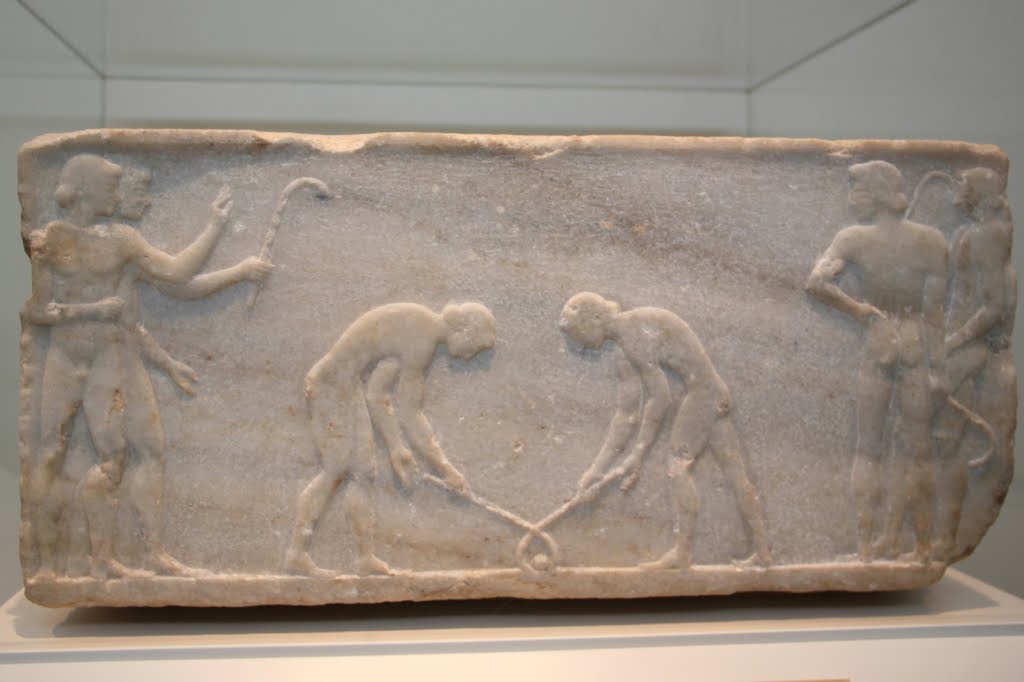 Obrázek 1: Keratizein 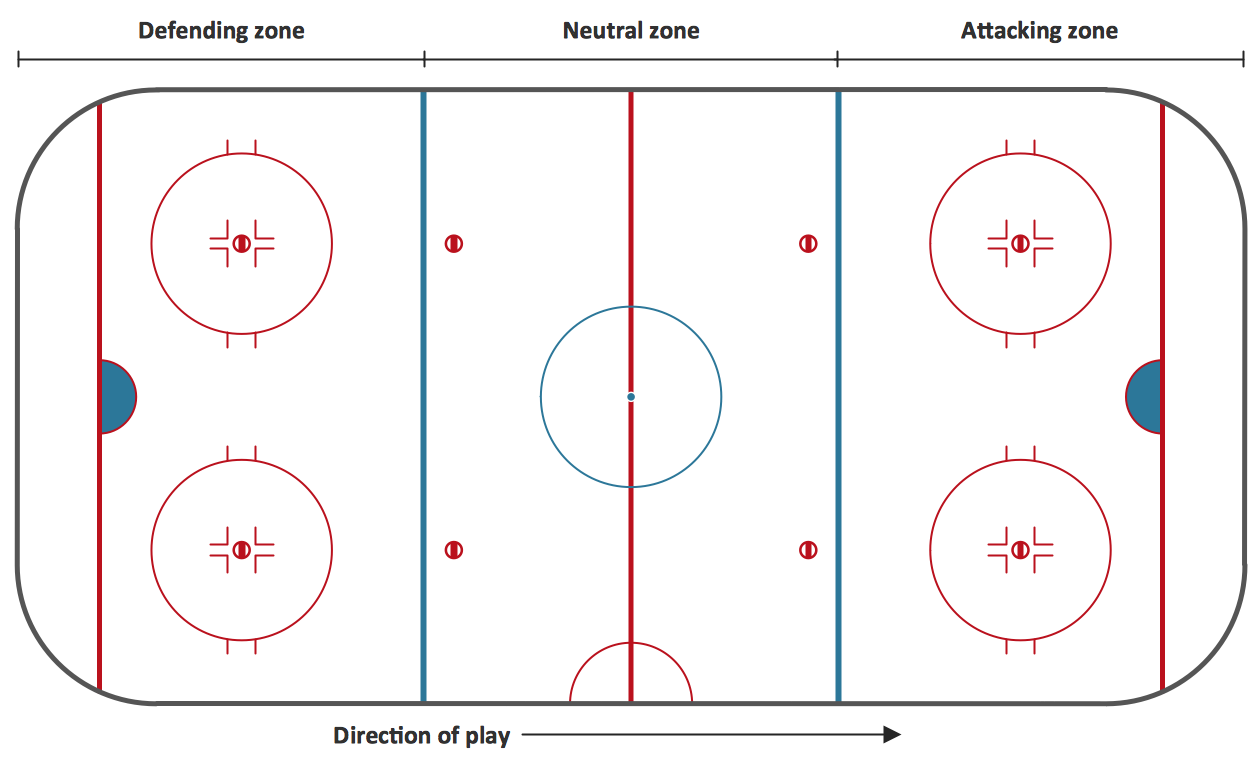 Obrázek 2: Hřiště 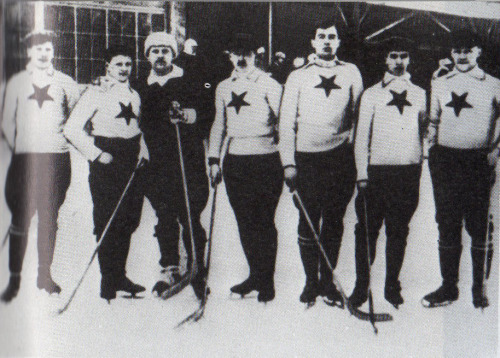 Obrázek 3: Národní tým z roku 1909 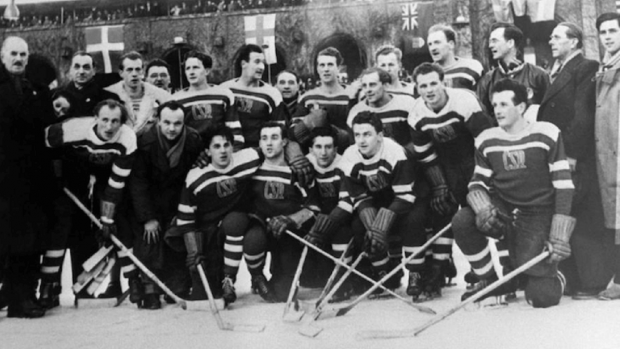 Obrázek 4: Mistři světa 1949 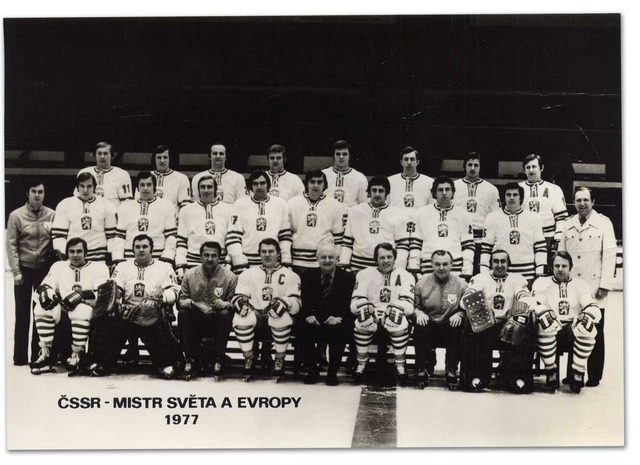 Obrázek 5: Mistři světa 1977 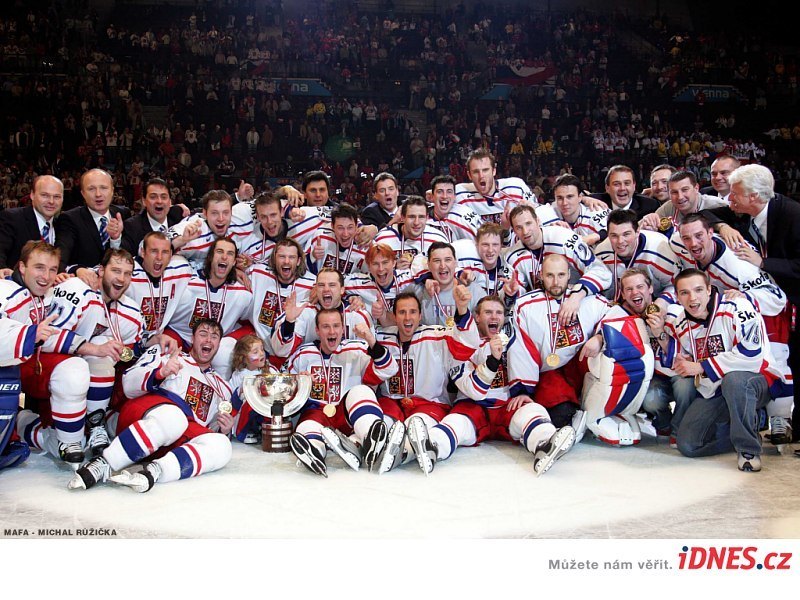 Obrázek 6: Mistři světa 2005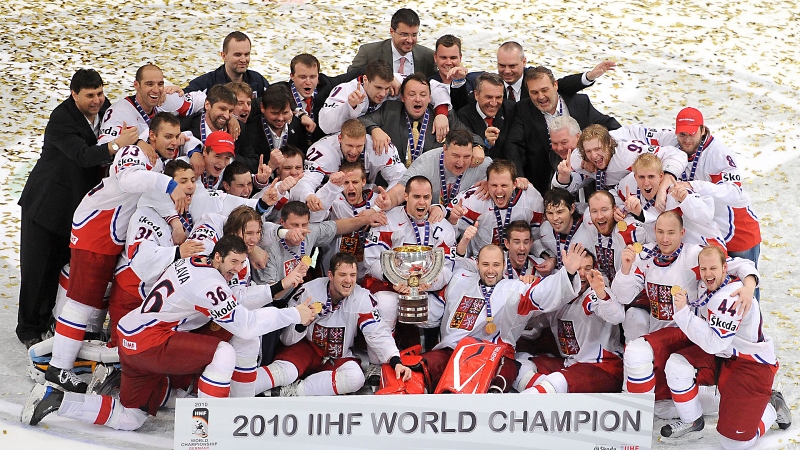 Obrázek 7: Mistři světa 2010 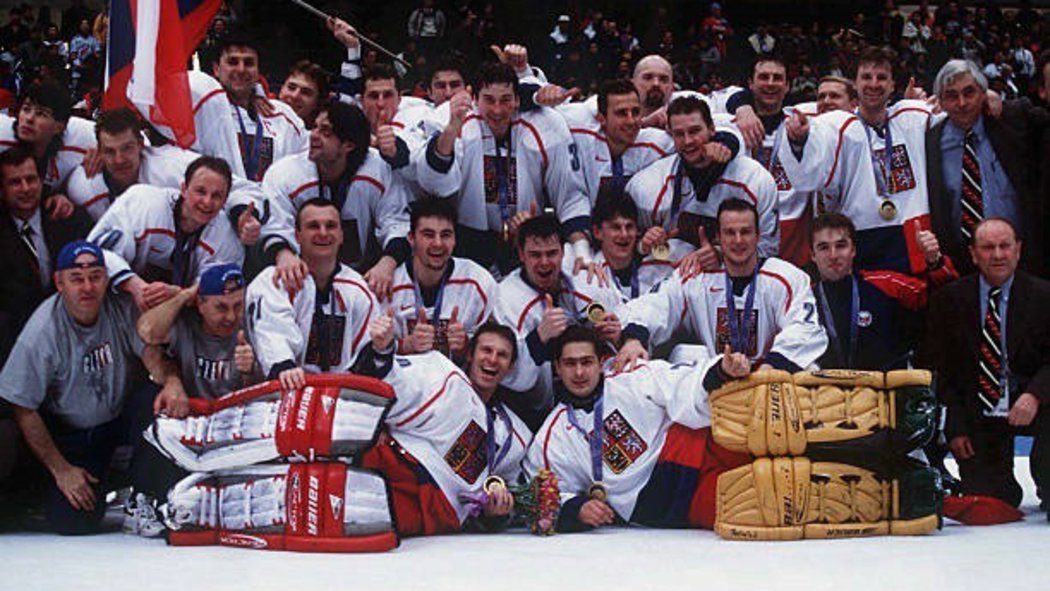 Obrázek 8: Vítězové ZOH 1998 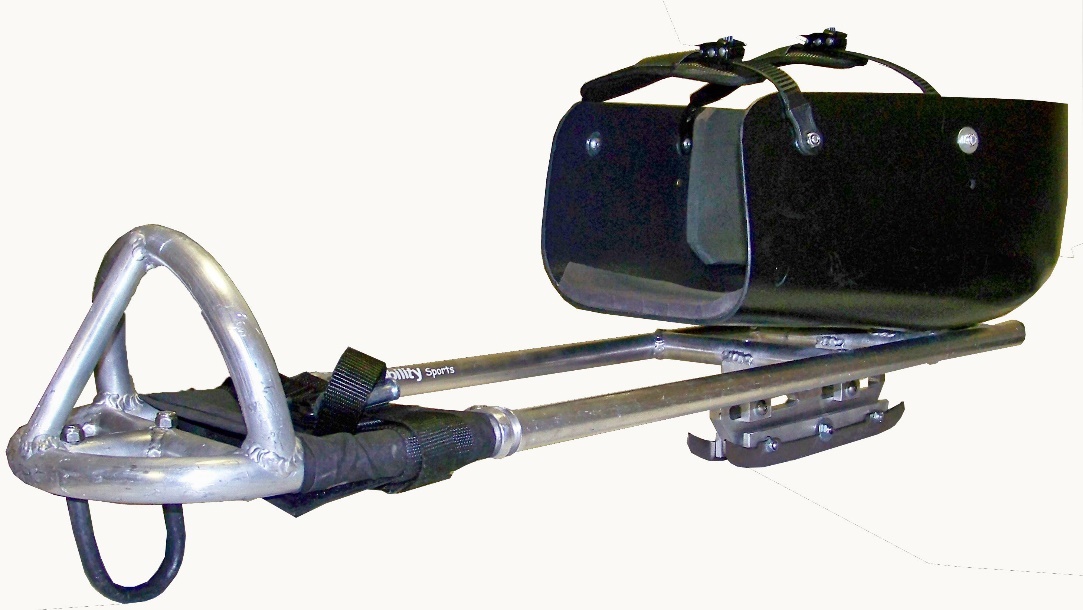 Obrázek 9: Sledge sáně na para hokej 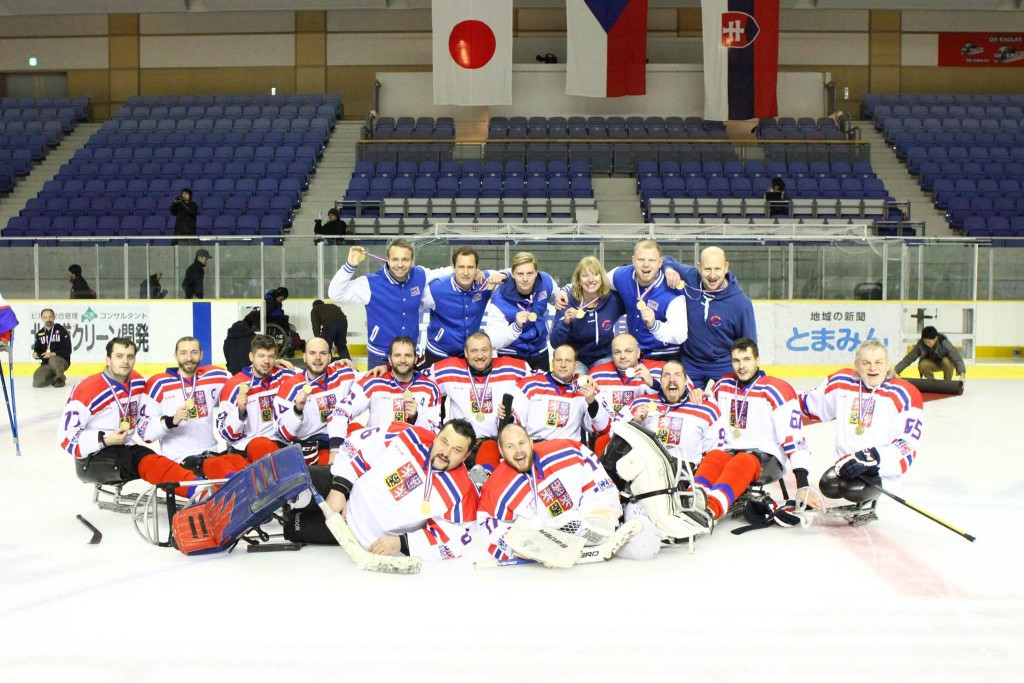 Obrázek 10: Mistři Evropy skupiny B 2016 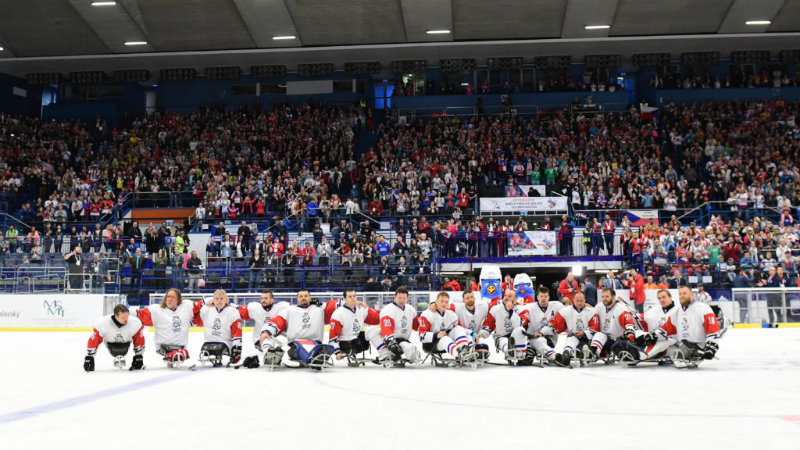 Obrázek 11: Česká para hokejová reprezentace na MS v para hokeji 2019 ANOTACEFrancie1924, Kanada1968, SSSR1968, SSSR1968, SSSR1992, Společenství nezávislých států1992, Společenství nezávislých států1992, Společenství nezávislých států1992, Společenství nezávislých státůŠvýcarsko1928, Kanada1928, Kanada1928, Kanada1928, Kanada1928, Kanada1928, Kanada1928, Kanada1928, KanadaUSA1932, Kanada1932, Kanada1960, Kanada1960, Kanada1960, Kanada1960, Kanada1980, Kanada1936, KanadaNěmecko1936, Velká Británie1936, Velká Británie1936, Velká Británie1936, Velká Británie1936, Velká Británie1936, Velká Británie1936, Velká Británie1936, Velká BritánieNorsko1952, Kanada1952, Kanada1952, Kanada1952, Kanada1952, Kanada1952, Kanada1994, Švédsko1994, ŠvédskoItálie1956, SSSR1956, SSSR1956, SSSR1956, SSSR1956, SSSR1956, SSSR2006, Švédsko2006, ŠvédskoRakousko1964, SSSR1964, SSSR1964, SSSR1964, SSSR1964, SSSR1964, SSSR1976 SSSR1976 SSSRJaponsko1972, SSSR1972, SSSR1972, SSSR1997, Česko1997, Česko1997, Česko1997, Česko1997, ČeskoJugoslávie1984, SSSR1984, SSSR1984, SSSR1984, SSSR1984, SSSR1984, SSSR1984, SSSR1984, SSSRKanada1988,SSSR1988,SSSR1988,SSSR1988,SSSR1988,SSSR2010, Kanada2010, Kanada2010, KanadaRusko2014, Kanada2014, Kanada2014, Kanada2014, Kanada2014, Kanada2014, Kanada2014, Kanada2014, KanadaKorea2018, Olympijští sportovci z Ruska2018, Olympijští sportovci z Ruska2018, Olympijští sportovci z Ruska2018, Olympijští sportovci z Ruska2018, Olympijští sportovci z Ruska2018, Olympijští sportovci z Ruska2018, Olympijští sportovci z Ruska2018, Olympijští sportovci z RuskaFrancie1924, Kanada1924, Kanada1924, Kanada1924, Kanada1924, Kanada1930, Kanada1930, Kanada1930, Kanada1930, Kanada1951, Kanada1951, Kanada1951, Kanada1951, Kanada1951, Kanada1968, SSSRFrancie2017, Švédsko2017, Švédsko2017, Švédsko2017, Švédsko2017, Švédsko2017, Švédsko2017, Švédsko2017, Švédsko2017, Švédsko2017, Švédsko2017, Švédsko2017, Švédsko2017, Švédsko2017, Švédsko2017, ŠvédskoŠvýcarsko1928, Kanada1928, Kanada1928, Kanada1928, Kanada1928, Kanada1935, Kanada1935, Kanada1935, Kanada1935, Kanada1939, Kanada1939, Kanada1939, Kanada1939, Kanada1939, Kanada1948, KanadaŠvýcarsko1953, Švédsko1953, Švédsko1953, Švédsko1953, Švédsko1953, Švédsko1961, Kanada1961, Kanada1961, Kanada1961, Kanada1971, SSSR1971, SSSR1971, SSSR1971, SSSR1971, SSSR1990, SSSRŠvýcarsko1998, Švédsko1998, Švédsko1998, Švédsko1998, Švédsko1998, Švédsko1998, Švédsko1998, Švédsko1998, Švédsko1998, Švédsko2009, Rusko2009, Rusko2009, Rusko2009, Rusko2009, Rusko2009, RuskoRakousko1930, Kanada1930, Kanada1930, Kanada1930, Kanada1930, Kanada1964, SSSR1964, SSSR1964, SSSR1964, SSSR1967, SSSR1967, SSSR1967, SSSR1967, SSSR1967, SSSR1977, ČSRRakousko1987, Švédsko1987, Švédsko1987, Švédsko1987, Švédsko1987, Švédsko1987, Švédsko1996, Česko1996, Česko1996, Česko1996, Česko1996, Česko2005, Česko2005, Česko2005, Česko2005, ČeskoNěmecko1930, Kanada1930, Kanada1930, Kanada1930, Kanada1936, Velká Británie1936, Velká Británie1936, Velká Británie1936, Velká Británie1936, Velká Británie1936, Velká Británie1975, SSSR1975, SSSR1975, SSSR1983, SSSR1983, SSSRNěmecko1993, Rusko1993, Rusko1993, Rusko2001, Česko2001, Česko2001, Česko2001, Česko2001, Česko2010, Česko2010, Česko2010, Česko2010, Česko2010, Česko2010, Česko2017, ŠvédskoSRNSRN1955, Kanada1955, Kanada1955, Kanada1955, Kanada1955, Kanada1955, Kanada1955, Kanada1955, Kanada1955, Kanada1955, Kanada1955, Kanada1955, Kanada1955, Kanada1955, Kanada1955, KanadaPolsko1931, Kanada1931, Kanada1931, Kanada1931, Kanada1931, Kanada1931, Kanada1931, Kanada1931, Kanada1931, Kanada1976, ČSR1976, ČSR1976, ČSR1976, ČSR1976, ČSR1976, ČSRUSA1932, Kanada1932, Kanada1932, Kanada1932, Kanada1932, Kanada1960, USA1960, USA1960, USA1960, USA1962, Švédsko1962, Švédsko1962, Švédsko1962, Švédsko1962, Švédsko1962, ŠvédskoČSR1933, USA1933, USA1933, USA1933, USA1933, USA1938, Kanada1938, Kanada1938, Kanada1938, Kanada1959, Kanada1959, Kanada1959, Kanada1959, Kanada1947, ČSR1947, ČSRČSR1972, ČSR1972, ČSR1972, ČSR1972, ČSR1972, ČSR1978, SSSR1978, SSSR1978, SSSR1978, SSSR1985, ČSR1985, ČSR1985, ČSR1985, ČSR1998, Švédsko1998, ŠvédskoČesko2004, Kanada2004, Kanada2004, Kanada2004, Kanada2004, Kanada2004, Kanada2004, Kanada2004, Kanada2004, Kanada2015, Kanada2015, Kanada2015, Kanada2015, Kanada2015, Kanada2015, KanadaSlovenská republikaSlovenská republikaSlovenská republika2011, Finsko2011, Finsko2011, Finsko2011, Finsko2011, Finsko2011, Finsko2011, Finsko2019, Finsko2019, Finsko2019, Finsko2019, Finsko2019, Finsko2019, FinskoItálie1934, Kanada1934, Kanada1934, Kanada1934, Kanada1934, Kanada1934, Kanada1956, SSSR1956, SSSR1956, SSSR1956, SSSR1956, SSSR1994, Kanada1994, Kanada1994, Kanada1994, KanadaVelká Británie1937, Kanada1937, Kanada1937, Kanada1937, Kanada1937, Kanada1937, Kanada1937, Kanada1937, Kanada1937, Kanada1950, Kanada1950, Kanada1950, Kanada1950, Kanada1950, Kanada1950, KanadaŠvédsko1949, ČSR1949, ČSR1949, ČSR1949, ČSR1949, ČSR1954, SSSR1954, SSSR1954, SSSR1954, SSSR1963, SSSR1963, SSSR1963, SSSR1963, SSSR1969, SSSR1969, SSSRŠvédsko1970, SSSR1970, SSSR1970, SSSR1970, SSSR1970, SSSR1981, SSSR1981, SSSR1981, SSSR1981, SSSR1989, SSSR1989, SSSR1989, SSSR1989, SSSR1995, Finsko1995, FinskoŠvédsko2002, Slovenská republika2002, Slovenská republika2002, Slovenská republika2002, Slovenská republika2002, Slovenská republika2002, Slovenská republika2002, Slovenská republika2012, Rusko2012, Rusko2012, Rusko2012, Rusko2012, Rusko2013, Švédsko2013, Švédsko2013, ŠvédskoNorsko1952, Kanada1952, Kanada1952, Kanada1952, Kanada1952, Kanada1952, Kanada1958, Kanada1958, Kanada1958, Kanada1958, Kanada1958, Kanada1999, Česko 1999, Česko 1999, Česko 1999, Česko SSSR1957, Švédsko1957, Švédsko1957, Švédsko1957, Švédsko1957, Švédsko1973, SSSR1973, SSSR1973, SSSR1973, SSSR1979, SSSR1979, SSSR1979, SSSR1979, SSSR1986, SSSR1986, SSSRRusko2000, Česko2000, Česko2000, Česko2000, Česko2000, Česko2000, Česko2007, Kanada2007, Kanada2007, Kanada2007, Kanada2007, Kanada2016, Kanada2016, Kanada2016, Kanada2016, KanadaFinsko1965, SSSR1965, SSSR1965, SSSR1965, SSSR1965, SSSR1974, SSSR1974, SSSR1974, SSSR1974, SSSR1982, SSSR1982, SSSR1982, SSSR1982, SSSR1991, Švédsko1991, Švédsko1991, ŠvédskoFinsko1997, Kanada1997, Kanada1997, Kanada1997, Kanada1997, Kanada2003, Kanada2003, Kanada2003, Kanada2003, Kanada2012, Rusko2012, Rusko2012, Rusko2012, Rusko2013, Švédsko2013, Švédsko2013, ŠvédskoJugoslávie1966, SSSR1966, SSSR1966, SSSR1966, SSSR1966, SSSR1966, SSSR1966, SSSR1966, SSSR1966, SSSR1966, SSSR1966, SSSR1966, SSSR1966, SSSR1966, SSSR1966, SSSR1966, SSSRLotyšsko2006, Švédsko2006, Švédsko2006, Švédsko2006, Švédsko2006, Švédsko2006, Švédsko2006, Švédsko2006, Švédsko2006, Švédsko2006, Švédsko2006, Švédsko2006, Švédsko2006, Švédsko2006, Švédsko2006, Švédsko2006, ŠvédskoKanada2008, Rusko2008, Rusko2008, Rusko2008, Rusko2008, Rusko2008, Rusko2008, Rusko2008, Rusko2008, Rusko2008, Rusko2008, Rusko2008, Rusko2008, Rusko2008, Rusko2008, Rusko2008, RuskoBělorusko2014, Rusko2014, Rusko2014, Rusko2014, Rusko2014, Rusko2014, Rusko2014, Rusko2014, Rusko2014, Rusko2014, Rusko2014, Rusko2014, Rusko2014, Rusko2014, Rusko2014, Rusko2014, RuskoDánsko2018, Švédsko2018, Švédsko2018, Švédsko2018, Švédsko2018, Švédsko2018, Švédsko2018, Švédsko2018, Švédsko2018, Švédsko2018, Švédsko2018, Švédsko2018, Švédsko2018, Švédsko2018, Švédsko2018, Švédsko2018, ŠvédskoŠvýcarsko1922, ČSR1922, ČSR1922, ČSR1922, ČSR1926, Švýcarsko1926, Švýcarsko1926, Švýcarsko1926, Švýcarsko1928, Švédsko1928, Švédsko1935, ŠvýcarskoŠvýcarsko1939, Švýcarsko1939, Švýcarsko1939, Švýcarsko1939, Švýcarsko1948, ČSR1948, ČSR1948, ČSR1948, ČSR1953, Švédsko1953, Švédsko1961, ČSRŠvýcarsko1971, ČSR1971, ČSR1971, ČSR1971, ČSR1971, ČSR1971, ČSR1971, ČSR1971, ČSR1990, Švédsko1990, Švédsko1990, ŠvédskoNěmecko1911, Čechy1911, Čechy1911, Čechy1911, Čechy1913, Belgie1913, Belgie1913, Belgie1913, Belgie1914, Čechy1914, Čechy1931, RakouskoNěmecko1932, Švédsko1932, Švédsko1936, Velká Británie1936, Velká Británie1936, Velká Británie1936, Velká Británie1936, Velká Británie1936, Velká Británie1955, SSSR1955, SSSR1975, SSSRNěmecko1989, SSSR1989, SSSR1989, SSSR1989, SSSR1989, SSSR1989, SSSR1989, SSSR1989, SSSR1989, SSSR1989, SSSR1989, SSSRBelgie1923, Švédsko1923, Švédsko1923, Švédsko1923, Švédsko1923, Švédsko1923, Švédsko1923, Švédsko1923, Švédsko1923, Švédsko1923, Švédsko1923, ŠvédskoItálie1924, Francie1924, Francie1924, Francie1924, Francie1924, Francie1934, Německo1934, Německo1934, Německo1934, Německo1956, SSSR1956, SSSRČSR1925, ČSR1925, ČSR1925, ČSR1933, ČSR1933, ČSR1933, ČSR1938, Velká Británie1938, Velká Británie1938, Velká Británie1938, Velká Británie1947, ČSRČSR1959, SSSR1959, SSSR1959, SSSR1959, SSSR1972, ČSR1972, ČSR1972, ČSR1972, ČSR1978, SSSR1978, SSSR1985, SSSRRakousko1927, Rakousko1927, Rakousko1927, Rakousko1927, Rakousko1964, SSSR1964, SSSR1964, SSSR1964, SSSR1967,SSSR1967,SSSR1977 ČSRRakousko1987, SSSR1987, SSSR1987, SSSR1987, SSSR1987, SSSR1987, SSSR1987, SSSR1987, SSSR1987, SSSR1987, SSSR1987, SSSRMaďarsko1929, ČSR1929, ČSR1929, ČSR1929, ČSR1929, ČSR1929, ČSR1929, ČSR1929, ČSR1929, ČSR1929, ČSR1929, ČSRFrancie1930, Německo1930, Německo1930, Německo1930, Německo1930, Německo1951, Švédsko1951, Švédsko1951, Švédsko1951, Švédsko1968, SSSR1968, SSSRPolsko1931, Rakousko1931, Rakousko1931, Rakousko1931, Rakousko1931, Rakousko1931, Rakousko1931, Rakousko1931, Rakousko1976, ČSR1976, ČSR1976, ČSRVelká BritánieVelká Británie1937, Velká Británie1937, Velká Británie1937, Velká Británie1937, Velká Británie1937, Velká Británie1937, Velká Británie1937, Velká Británie1950, Švýcarsko1950, Švýcarsko1950, ŠvýcarskoNorsko1952, Švédsko1952, Švédsko1952, Švédsko1952, Švédsko1952, Švédsko1952, Švédsko1952, Švédsko1952, Švédsko1958, SSSR1958, SSSR1958, SSSRSSSR1957, Švédsko1957, Švédsko1957, Švédsko1957, Švédsko1973, SSSR1973, SSSR1973, SSSR1979, SSSR1979, SSSR1979, SSSR1986, SSSRUSA1960, SSSR1960, SSSR1960, SSSR1960, SSSR1960, SSSR1960, SSSR1960, SSSR1960, SSSR1962, Švédsko1962, Švédsko1962, ŠvédskoFinsko1965, SSSR1965, SSSR1965, SSSR1965, SSSR1974, SSSR1974, SSSR1974, SSSR1974, SSSR1982, SSSR1982, SSSR1991, SSSRJugoslávie1966, SSSR1966, SSSR1966, SSSR1966, SSSR1966, SSSR1966, SSSR1966, SSSR1966, SSSR1966, SSSR1966, SSSR1966, SSSR1997/1998Švédsko1998/1999Finsko1999/2000Finsko2000/2001Švédsko2001/2002Švédsko2002/2003Rusko2003/2004Švédsko2004/2005Švédsko2005/2006Rusko2006/2007Švédsko2007/2008Rusko2008/2009Švédsko2009/2010Finsko2010/2011Švédsko2011/2012Švédsko2012/2013Finsko2013/2014Finsko2014/2015Nehrálo se2015/2016Nehrálo se2016/2017Rusko2017/2018Finsko2018/2019Česko2019/2020Švédsko1997/1998Švédsko1998/1999Finsko1999/2000Finsko2000/2001Finsko2001/2002Finsko2002/2003Finsko2003/2004Finsko2004/2005Finsko2005/2006Finsko2006/2007Rusko2007/2008Rusko2008/2009Rusko2009/2010Rusko2010/2011Finsko2011/2012Rusko2012/2013Česko2013/2014Finsko2014/2015Švédsko2015/2016Švédsko2016/2017Rusko2017/2018Finsko2018/2019Rusko2019/2020Česko1997/1998Švédsko1998/1999Česko1999/2000Finsko2000/2001Finsko2001/2002Rusko2002/2003Finsko2003/2004Nehrálo se2004/2005Švédsko2005/2006Rusko2006/2007Nehrálo se2007/2008Rusko2008/2009Rusko2009/2010Česko2010/2011Česko2011/2012Finsko2012/2013Švédsko2013/2014Finsko2014/2015Nehrálo se2015/2016Nehrálo se2016/2017Česko2017/2018Česko2018/2019Švédsko2019/2020Zatím neodehráno1997/1998Česko1998/1999Švédsko1999/2000Rusko2000/2001Rusko2001/2002Česko2002/2003Česko2003/2004Finsko2004/2005Rusko2005/2006Rusko2006/2007Rusko2007/2008Rusko2008/2009Rusko2009/2010Finsko2010/2011Rusko2011/2012Švédsko2012/2013Rusko2013/2014Česko2014/2015Rusko2015/2016Česko2016/2017Švédsko2017/2018Rusko2018/2019Rusko2019/2020Švédsko1997/1998Česko1998/1999Švédsko1999/2000Finsko2000/2001Finsko2001/2002Finsko2002/2003Finsko2003/2004Finsko2004/2005Rusko2005/2006Rusko2006/2007Švédsko2007/2008Rusko2008/2009Rusko2009/2010Finsko2010/2011Rusko2011/2012Česko2012/2013Rusko2013/2014Finsko2014/2015Švédsko2015/2016Švédsko2016/2017Rusko2017/2018Finsko2018/2019Rusko2019/2020Zatím nedohránoVítězové ligyPočet vítězstvíDukla Jihlava12LTC Praha11Rudá hvězda Brno/ ZKL Brno11SONP Kladno/Poldi Kladno6Spartak Praha Sokolovo/Sparta Praha4Tesla Pardubice3VŽKG Ostrava/TJ Vítkovice2VSŽ Košice2I.ČLTK Praha1ATK Praha1SKP České Budějovice1Slovan Bratislava1Dukla Trenčín1ObdobíNázev1936 – 1938Státní liga1938 – 1939Středočeská župa (I. třída)1939 – 1940Mistrovství Čech a Moravy1940 – 1944Národní liga1945 – 1949Státní liga1949 – 1951Celostátní mistrovská soutěž1951 – 1953Mistrovství republiky1953 – 1956Přebor republiky1956 – 19881. liga1988 – 19911. celostátní hokejová liga1991 – 1993Federální hokejová ligaVítězové ligyPočet vítězstvíHC Dadák Vsetín/HC Petra Vsetín/HC Slovnaft Vsetín6HC Sparta Praha4HC Moeller Pardubice/ HC Eaton Pardubice/ HC ČSOB Pojišťovna Pardubice3HC Slavia Praha2HC Hamé Zlín/PSG Zlín2HC Oceláři Třinec2HC Kometa Brno2Bílí Tygři Liberec1HC Verva Litvínov1HC Olomouc1HC Energie Karlovy Vary1HC Škoda Plzeň1ObdobíNázev1993 – 1996Extraliga ledního hokeje1996 – 1999Staropramen extraligy1999 – 2003Český Telecom extraliga2003 – 2006Tipsport extraliga2006 – 2010O2 extraliga2010 – dodnesTipsport extraligaSezónaKonečné pořadí turnaje na našem území1997/1998Švédsko, Finsko, Česko, Rusko1998/1999Česko, Finsko, Rusko, Švédsko1999/2000Česko, Finsko, Švédsko, Rusko2000/2001Finsko, Švédsko, Česko, Rusko2001/2002Finsko, Rusko, Švédsko, Česko2002/2003Finsko, Švédsko, Rusko, Česko2004/2005Švédsko, Rusko, Česko, Finsko2005/2006Rusko, Finsko, Švédsko, Česko2007/2008Rusko, Česko, Finsko, Švédsko2008/2009Rusko, Česko, Finsko, Švédsko2009/2010Česko, Rusko, Finsko, Švédsko2010/2011Česko, Rusko, Finsko, Švédsko2011/2012Finsko, Česko, Rusko, Švédsko2012/2013Švédsko, Rusko, Česko, Finsko2013/2014Finsko, Rusko, Švédsko, Česko2016/2017Česko, Finsko, Rusko, Švédsko2017/2018Česko, Finsko, Švédsko, Rusko2018/2019Finsko, Švédsko, Rusko, ČeskoRokMísto konání Mistrovství světa1948Švýcarsko1961Švýcarsko1965Finsko1966Jugoslávie1968Francie1971Švýcarsko1974Finsko1975SRN1978ČSR1979SSSR1982Finsko1983SRN2006LotyšskoRokMísto konání Mistrovství světa1920Belgie1933ČSR1938ČSR1955SRN1957SSSR1959ČSR1963Švédsko1964Rakousko1969Švédsko1970Švédsko1973SSSR1981Švédsko1987Rakousko1989Švédsko1990Švýcarsko1992ČSR1993SRN1997Finsko1998Švýcarsko2011Slovenská republika2012Finsko, ŠvédskoRokMísto konání Olympijských her1948Švýcarsko1968Francie1976Rakousko1984JugoslávieRokMísto konání Olympijských her1920Belgie1964Rakousko1972Japonsko1992Francie2006ItálieRokMísto konání Mistrovství Evropy1913Německo1921Švédsko1926Švýcarsko1936Německo1938ČSR1939Švýcarsko1952Norsko1955Německo1959ŠSR1960USA1965Finsko1966Jugoslávie1968Francie1974Finsko1975Německo1978ČSR1979SSSR1983Německo1985ČSR1987Rakousko1989ŠvédskoRokMísto konání Mistrovství Evropy1923Belgie1931Polsko1934Itálie1935Švýcarsko1954Švédsko1956Itálie1957SSSR1958Norsko1963Švédsko1964Rakousko1967Rakousko1969Švédsko1970Švédsko1973SSSR1981Švédsko1982Finsko1990ŠvýcarskoKarjala Cup (Finsko)Finsko, Rusko, Česko, ŠvédskoBaltika Cup (Rusko)Švédsko, Česko, Finsko, RuskoŠvédské hokejové hry (Švédsko)Švédsko, Česko, Finsko, RuskoKarjala Cup (Finsko)Rusko, Finsko, Česko, ŠvédskoChannel One Cup (Rusko)Švédsko, Česko, Rusko, FinskoOddset Hockey Games (Švédsko)Švédsko, Česko, Rusko, FinskoKAJOTbet Hockey Games (Česko)Finsko, Česko, Rusko, ŠvédskoSezónaKonečné pořadí1999/2000Finsko, Česko, Rusko, Švédsko2012/2013Rusko, Česko, Finsko, Švédsko2016/2017Rusko, Česko, Finsko, Švédsko2017/2018Finsko, Česko, Rusko, ŠvédskoSezónaKonečné pořadí1998/1999Švédsko, Finsko, Česko, Rusko2002/2003Finsko, Rusko, Česko, Švédsko2006/2007Švédsko, Rusko, Česko, Finsko2007/2008Rusko, Finsko, Česko, Švédsko2009/2010Finsko, Rusko, Česko, Švédsko2013/2014Finsko, Rusko, Česko, Švédsko2014/2015Švédsko, Finsko, Česko, Rusko2015/2016Švédsko, Finsko, Česko, RuskoRok a místo konáníVítěz turnaje1998, JaponskoNorsko2002, USAUSA2006, ItálieKanada2010, KanadaUSA2014, RuskoUSA2018, Severní KoreaUSARok a místo konáníVítěz2000, USAKanada2004, ŠvédskoNorsko2008, USAKanada2009, ČeskoUSA2012, NorskoUSA2013, Severní KoreaKanada2015, USAUSA2017, Severní KoreaKanada2019, ČeskoUSARok a místo konáníVítěz2008, USAJižní Korea2009, NizozemskoEstonsko2012, SrbskoRusko2013, JaponskoNěmecko2015, ŠvédskoJižní Korea2016, JaponskoČesko2019, NěmeckoRuskoRok a místo konáníVítěz2016, SrbskoRakousko2018, FinskoČínaRok a místo konáníVítěz2007, ItálieNorsko2011, ŠvédskoItálie2016, ŠvédskoŠvédskoVítězové ligyPočet vítězstvíHAMÉ Zlín/SHK Lapp Zlín7SKV NOWACO SHARKS Karlovy Vary4SPARTA Praha2DRACI Kolín2KINGS České Budějovice1APA VCAS Olomouc1Rok konáníVítěz2011Česká Sledge Hokejová Asociace2012Russia Red2013Russia Red2014Russia Red2015Fenix Moskva2016Fenix Moscow2017Russia Perspektiva2018SHK LAPP Zlín2019FIFH MalmöJméno a příjmení:Michaela BambuchováKatedra nebo ústav:Ústav speciálněpedagogických studiíVedoucí práce: Mgr. Eva Urbanovská, Ph.D.Rok obhajoby:2020Název závěrečné práce:Lední hokej a para hokej na našem územíNázev závěrečné práce v angličtině:Ice hockey and para hockey in our countryAnotace závěrečné práce:Bakalářská práce se zabývá ledním hokejem a para hokejem na našem území. Je rozdělena na teoretickou a praktickou část. Teoretická část se skládá ze 4 kapitol a z 18 podkapitol. První kapitola se zabývá ledním hokejem obecně, zatím co druhá kapitola popisuje lední hokej na našem území. Třetí kapitola obsahuje obecné informace o para hokeji. Čtvrtá kapitola popisuje para hokej u nás. Praktická část se zabývá tím, jak naše společnost vnímá para hokej a samotné hráče para hokeje.Klíčová slova:Lední hokej, para hokej, historie, vývoj, pravidla, úspěchy, mistrovství světa, mistrovství Evropy, olympijské hry, paralympijské hry, euro hockey tour, turnajeAnotace závěrečné práce v angličtině:The bachelor´s thesis deals with the ice hockey and para hockey in our country. It´s divided into theoretical and practical part. The theoretical part consists of 4 chapters and 18 subchapters. The first chapter deals with the ice hockey in general, while the second chapter describes ice hockey in our country. The third chapter contains general information about para hockey. The fourth chapter describes para hockey in our country. The practical part deals with how our society perceives para hockey and how para hockey players perceive themselves.Klíčová slova v angličtině:Ice hockey, para hockey, history, development, rules, achievements, world championship, european championship, olympic games, paralympic games, euro hockey tour, tournamentsRozsah práce:97 stranJazyk práce:Český